3GPP TSG-RAN WG4 Meeting #104-e 													     R4-22xxxxElectronic Meeting, Aug 15-26, 2022Agenda item:			9.10.3Source:	Moderator (China Telecom)Title:	Email discussion summary for [104-e][321] NR_perf_enh2_DemodDocument for:	InformationIntroductionThis email thread discusses the Rel-17 further demodulation performance enhancement WI in agenda 9.10.List of candidate target of email discussion for 1st round and 2nd round:1st round: Invite companies to provide comments and responses in section 1.3 and 2.3 before 17:00 UTC Thursday (18th Aug).Invite companies to update simulation results in the summary spreadsheets before 17:00 UTC Wednesday (17th Aug).2nd round: there will be 3 sub-threads1 sub-thread on ‘[104-e][321] NR_perf_enh2_Demod - LS’ (led by QC) 1 sub-thread on ‘[104-e][321] NR_perf_enh2_Demod - Simulation results and CRs for MMSE-IRC receiver’ (led by HW) 1 sub-thread on ‘[104-e][321] NR_perf_enh2_Demod - Simulation results and CRs for CRS-IM’ (led by China Telecom) It is appreciated that the delegates for this topic put their contact information in the table below.Contact informationNote:Please add your contact information in above table once you make comments on this email thread. If multiple delegates from the same company make comments on single email thread, please add you name as suffix after company name when make comments i.e. Company A (XX, XX)Topic #1: MMSE-IRC receiver for inter-cell and intra-cell inter-user interferenceCompanies’ contributions summaryOpen issuesSub-topic 1-1: PDSCH demod for inter-cell interference MMSE-IRCIssue 1-1: Interference modelling in PDCCH regionStatus in RAN#103-e in the WF R4-2210681:Option 1: All the Res in control region filled with QPSK randomly modulated symbols with random precoding for the number of antenna ports.Option 2: Assume PDCCH transmission from interference cells, and for each cell, OCNG signal is transmitted on each RE that is not occupied by the PDCCH of this cell.Option 3: Assume PDCCH transmission from interference cells which is non-overlapping with serving cell.Proposals Option A: Assume PDCCH is interfered by the neighbor cell interference (China Telecom, Apple, Nokia, CMCC, Ericsson, MTK)Option A1: All the REs in control region filled with QPSK randomly modulated symbols with random precoding for the number of antenna ports (Nokia, CMCC slightly preferred, Ericsson, MTK)Nokia, CMCC: option 1 is easiest, while option 2 will require companies to reach an agreement on defining the PDCCH parameters Option A2: Assume PDCCH transmission from interference cells, and for each cell, OCNG signal is transmitted on each RE that is not occupied by the PDCCH of this cell (China Telecom, Apple, MTK)Option B: Assume PDCCH transmission from interference cells which is non-overlapping with serving cell. (Huawei)Recommended WFCan we follow majority companies’ view and agree option A to reflect the practical scenario?Use option A1 supported by more companies?GTW discussion on Aug 16Proposals Option A: Assume PDCCH is interfered by the neighbor cell interference (China Telecom, Apple, Nokia, CMCC, Ericsson, MTK, NTT DOCOMO)Option A1: All the REs in control region filled with QPSK randomly modulated symbols with random precoding for the number of antenna ports (Nokia, CMCC slightly preferred, Ericsson, MTK, NTT DOCOMO)Nokia, CMCC: option 1 is easiest, while option 2 will require companies to reach an agreement on defining the PDCCH parameters Option A2: Assume PDCCH transmission from interference cells, and for each cell, OCNG signal is transmitted on each RE that is not occupied by the PDCCH of this cell (China Telecom, Apple – slightly preferred, MTK)Option B: Assume PDCCH transmission from interference cells which is non-overlapping with serving cell. (Huawei)Discussion:Apple: We prefer A2, we can reuse same configuration from serving cell for interference. We are fine with A1 as well since no difference from UE performance aspect.Huawei: We can compromise to A1 to simplify the test.CMCC: How to reflect option A1 into specification, similar way as LTE?Nokia: We can reuse the same way as LTE.Agreement:  Option A1 agreed. “All the Res in control region filled with QPSK randomly modulated symbols with random precoding for the number of antenna ports”Sub-topic 1-2: CQI reporting for inter-cell interference MMSE-IRCIssue 1-2: T-put gain requirement for MMSE-IRC based CQI reportingStatus in RAN#103-e in the WF R4-2210681:For 2Rx:Option 1: 2Option 2: 1.5For 4Rx:Option 1: 2.5Option 2: 2Option 3: 1.5Proposals For 2Rx:Option 1: 2.0 (CTC, Nokia, Ericsson, Huawei, MTK, Qualcomm)Option 2: 1.8 (Apple)For 4Rx:Option 1: 2.5 (CTC)Option 2: 2.0 (Nokia, Ericsson, Huawei, MTK, Qualcomm)Option 3: 1.9 (Apple)CTC: the averaged T-put gain is at least 2.11 for 2Rx, and 2.53 for 4Rx.Apple: From the simulation results setting the TP gain as requirement a 2.0 for 2RX and 2.2 for 4RX seems suitable. Taking into account impairment and implementation margin.Recommended WFCan we agree 2.0 for both 2Rx and 4Rx based on the majorities’ view?GTW discussion on Aug 16Apple: Based on the simulation results and considering the extra implementation margin, we proposed option 2 (1.8) for 2Rx and option 3(1.9) for 4Rx.Ericsson: We will provide the summary on results and we can further check based on the collected resultsDiscussion after GTW on Aug 16E/// summarized the updated simulation results as below Based on the updated simulation result summary, moderator would like to check again if TP gain of 2.0 for both 2Rx and 4Rx would be acceptable.Sub-topic 1-3: SNR test requirementIssue 1-3: SNR deriving ruleStatus in RAN#103-e in the WF R4-2210681:RAN4 does not consider the farthest result(s) from the ideal AVERAGE value, until the span becomes X dB or less. The final requirements are derived from AVERAGE impairment results with the corresponding ideal results whose span is within X dB.Option 1: X = 2dBOption 2: X = 2.5dBProposals Option 1: X = 2.0 dB (China Telecom)Option 2: X=2.5dB (Ericsson, Huawei)E///: Based on current simulation results, the span for inter-cell and intra-cell inter-user cases is mostly larger than 3dB. The best span cases are still larger than 2dB.Recommended WFCompanies are encouraged to add the updated results in the summary spreadsheets before 17:00 UTC Wednesday (17th Aug).Further discuss the option 1 and option 2.Companies views’ collection for 1st round Open issuesDraft CR comments collectionSummary for 1st roundOpen issuesIssue 1-1: Interference modelling in PDCCH regionGTW Agreement: “All the REs in control region filled with QPSK randomly modulated symbols with random precoding for the number of antenna ports”Recommendations for 2nd round:Capture the agreement in CR. Issue 1-2: T-put gain requirement for MMSE-IRC based CQI reportingCandidate options:For 2Rx:Option 1: 2.0 (CTC, Nokia, Ericsson, Huawei, MTK, Qualcomm)Option 2: 1.8 (Apple)Option 3: 1.9 (QC slightly prefer, Apple, Huawei, MTK)For 4Rx:Option 1: 2.5 (CTC)Option 2: 2.0 (Nokia, Ericsson, Huawei, MTK, Qualcomm, Apple, CTC as compromise)Option 3: 1.9 (Apple, QC slightly prefer, Huawei, MTK)Recommendations for 2nd round:To move forward, can we agree 1.9 for 2Rx and 2.0 for 4Rx?Capture the values in CR. Issue 1-3: SNR deriving ruleTentative agreements:RAN4 does not consider the farthest result(s) from the ideal AVERAGE value, until the span becomes 2.5 dB or less. The final requirements are derived from AVERAGE impairment results with the corresponding ideal results whose span is within 2.5 dB.Draft CRsDiscussion on 2nd roundTopic #2: CRS-IM in scenarios with overlapping spectrum for LTE and NRCompanies’ contributions summaryOpen issues summarySub-topic 2-1: CRS-IM test in scenario 2 Issue 2-1-1: Whether the same CRS-IM test requirements can be applied in the two sets of test setup in scenario 2Status in RAN#103-e in the WF R4-2210659RAN4 target to specify single set of requirements for two sets with NWA and only inter-RAT MO configured pending on the performance with power detection method. Proposals:Option 1: Same requirement applies for the two sets of test setup (i.e., with NWA and with only inter-RAT MO configured) in scenario 2. (China Telecom, CMCC, QC)Recommended WFOption 1 can be agreeable.GTW discussion on Aug 16Proposals:Option 1: Same requirement applies for the two sets of test setup (i.e., with NWA and with only inter-RAT MO configured) in scenario 2. (China Telecom, CMCC, QC, E///, Nokia, ZTE, Apple)Agreement: Option 1 agreedIssue 2-1-2: Extra time for CHBW information detection in the test with only inter-RAT MO configured in scenario 2 Status in RAN#103-e in the WF R4-2210659Schedule NR PDSCH and measure the throughput after a certain time periodUse following for time period configuration before PDSCH scheduling and inter-RAT MO configuration:Use Measurement gap 0 (MGL=6ms, MGRP=40ms) in Table 9.1.2-1 of TS 38.133 and configure the measurement gap overlap with LTE PBCHFor time period length before PDSCH schedulingOption 1: The time period length before PDSCH scheduling is set to 4.34s including two periods:Period 1: TIdentify, E-UTRAN FDD for FDD and TIdentify, E-UTRAN TDD for TDD defined in clause 9.4.2.2 of TS 38.133. Period 2: PBCH decoding time which is set to 500ms.WhereTIdentify, E-UTRAN FDDNo DRX is assumedTIdentify, E-UTRAN FDD= TBasicIdentify(480ms)*480/TInter1(60ms)*CSSFinterRAT (1)=3840msWhereTIdentify, E-UTRAN TDDNo DRX is usedConfiguration 0 in Table 9.4.3.2-1 of TS 38.133 TIdentify, E-UTRAN TDD= TBasicIdentify(480ms)*480/TInter1(60ms)*CSSFinterRAT (1)=3840msOther options are not precludedProposals on the Measurement Gap offset:Proposal 1: For 15 kHz SCS, configure gap offset to 7 for FDD and 0 for TDD to make LTE’s PBCH in middle of measurement gap. (Huawei)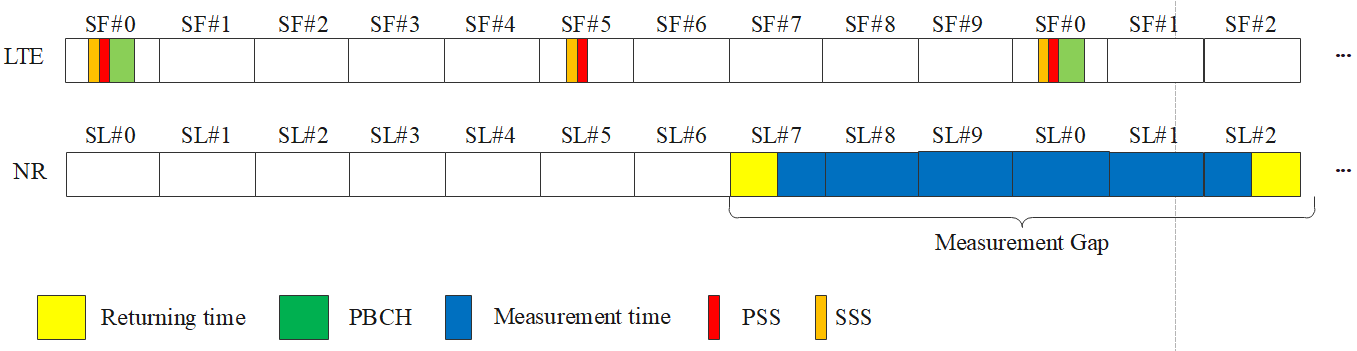 Figure: Measurement gap pattern for 15 kHz FDD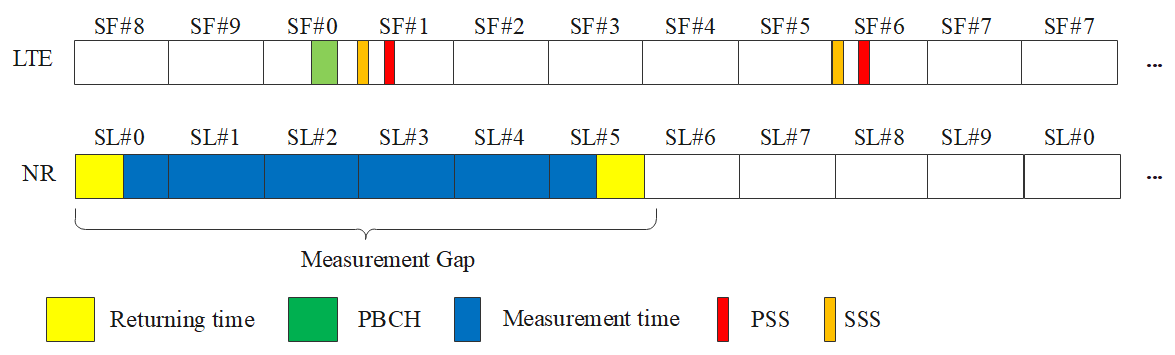 Figure: Measurement gap pattern for 15 kHz TDDProposals on the time period length before PDSCH schedulingProposals on Period 1 for cell identificationOption 1: 3840ms (CMCC, ZTE, Huawei, Apple)Option 2: 2 x 3840ms = 7680ms  (Ericsson)E///: Considering 2 interference cells, parameter CSSFinterRAT should be as 2Proposals on Period 2 for PBCH decodingOption 1: 500 ms (CMCC, ZTE, Huawei, Ericsson)Option 2: 800 ms (Apple)Apple:  For the weaker LTE cell, in the presence of interference from other LTE cell, for 99.99% successful decoding 6 samples are needed for 2x2 and 5 samples are needed for 4x2. Considering implementation margin, we think 8 coherence times are necessary for successful PBCH decoding on both LTE cells.Recommended WFFor the Measurement gap offset configuration, encourage feedback on proposal 1For the lengths of two periods before PDSCH scheduling, encourage further discussionGTW discussion on Aug 16Proposals on the Measurement Gap offset:Option 1: For 15 kHz SCS, configure gap offset to 7 for FDD and 0 for TDD to make LTE’s PBCH in middle of measurement gap. (Huawei)Option 2: No need to restrict the PBCH decoding to be in the middle of the gap. (E///, ZTE, Apple)E///: There is a description in 38.133: ‘When measurement gaps are needed, the UE is not expected to detect SSB which start earlier than the gap starting time + switching time, nor detect SSB which end later than the gap end – switching time. Switching time is 0.5ms for frequency range FR1 and 0.25ms for frequency range FR2’Proposals on the time period length before PDSCH schedulingProposals on Period 1 for cell identificationOption 1: 3840ms (CMCC, ZTE, Huawei, Apple, Qualcomm)Apple: both LTE cells are on the same frequency layerOption 2: 2 x 3840ms = 7680ms  (Ericsson)E///: Considering 2 interference cells, parameter CSSFinterRAT should be as 2Proposals on Period 2 for PBCH decodingOption 1: 500 ms (CMCC, ZTE, Huawei, Ericsson)Option 2: 800 ms (Apple, E/// - fine, Qualcomm)Apple:  For the weaker LTE cell, in the presence of interference from other LTE cell, for 99.99% successful decoding 6 samples are needed for 2x2 and 5 samples are needed for 4x2. Considering implementation margin, we think 8 coherence times are necessary for successful PBCH decoding on both LTE cells.Discussion:Measurement gap offsetHuawei: Option 1 with configured PBCH in the middle can ensure the best performance to avoid the overlapping with serving cell PBCH and CSI-RS signals.Apple: CSI-RS can always be configured to avoid the overlapping with PBCH.CMCC: Option 2 is the criteria we can follow; option 1 is detailed configured which also following the criteria. We are fine with option 1 or other configuration options.MTK: We slightly prefer no limitation in RAN4 specification, we can leave the details of test set-up to RAN5.Ericsson: We believe TS 38.133 already have clear definition; we should not introduce any additional restrictions.Qualcomm: We would like to check with our RRM colleagues and come back later. China Telecom: We agree with CMCC, the criteria in option 2 is the correct understanding. For detailed test set-up, option 1 also fine with us. We also need to consider NR carrier 30kHz SCS. We think this parameter need to be specified in RAN4. Period 1 for cell identification/ Period 2 for PBCH decodingEricsson: We are fine with option 1 based on the clarifications from companies.Qualcomm: For period 1, we support option 1; for period 2, we support option 2.Apple: We proposed 800ms for PBCH decoding based on the evaluation results with implementation margin into account. Huawei: Our results show 500ms feasible, but we are also fine with 800ms.MTK: For period 1, we support option 1; and period 2 we support option 2.ZTE: For period 1, option 1 fine; period 2, we think 500ms enough.CMCC: For period 1, option 1 fine; period 2 we are fine with option 2 also we prefer shorter value. China Telecom: For period 2, we think 500ms enough based on the analysis in previous RAN4 meeting; meanwhile considering the major purpose of this requirement is to verify CRS-IM processing we are also fine to have more margin on period 2. Agreement:  Measurement gap offset: The test set-up for measurement gap offset shall follow the criteria specified in TS 38.133; companies further check RRM specification.Period 1 for cell identification/ Period 2 for PBCH decoding:Period 1: 3840msPeriod 2: 800msDiscussion after GTW on Aug 16Further discuss the gap offset for 15 kHz FDD, 15 kHz TDD and 30 kHz TDDOption 1: gap offset is 7 for 15 kHz FDD and 0 for 15 kHz TDDSub-topic 2-2: Test applicability for scenario 2Issue 2-2-1: Test applicability for CRS-IM scenario 2Status in RAN#103-e in the WF R4-2210659If a UE supports both without NWA and NWA based CRS-IM for 15kHz SCS (i.e., UE Capability #2 and #3), Option 1: UE is only required to pass performance requirements without NWA signalling based test setup, i.e. UE capability#2.Option 2: UE is only required to pass performance requirements with NWA signalling based test setup, i.e. UE capability#3.If a UE supports both without NWA and NWA based CRS-IM for 30kHz SCS (i.e., UE Capability #4 and #5), Option 1: UE is only required to pass performance requirements without NWA signalling based test setup, i.e. UE capability#4.Option 2: UE is only required to pass performance requirements with NWA signalling based test setup, i.e. UE capability#5.Proposed test applicability for Ues declare to support CRS-IM both with and without NWA on a certain each SCS Option 1: UE is only required to pass performance requirements without NWA signalling based test setup, i.e. UE capability #2 and #4. (China Telecom, CMCC, Ericsson, ZTE)Option 2: The UE is only required to pass performance requirements with NWA signalling based test setup, i.e. UE capability #3 and #5. (Nokia, Huawei slightly preferred)Recommended WFGo with option 1 with majority companies’ preference?GTW discussion on Aug 16Proposed test applicability for Ues declare to support CRS-IM both with and without NWA on a certain each SCS Option 1: UE is only required to pass performance requirements without NWA signalling based test setup, i.e. UE capability #2 and #4. (China Telecom, CMCC, Ericsson, ZTE, Nokia – compromise)Option 2: The UE is only required to pass performance requirements with NWA signalling based test setup, i.e. UE capability #3 and #5. (Nokia, Huawei slightly preferred, Apple)Discussion:Apple: Our preference is option 2 since the baseline assumption will be with NWA signaling. China Telecom: We prefer option 1. We believe without NWA require more UE complexity with detection on BW required. CMCC: We share same view as China Telecom, if UE can ensure performance without NWA, then UE can also support CRS-IM with NWA signaling. Huawei: We slightly prefer option 2 since test case without NWA signaling require more complicated test set-up. ZTE: We prefer option 1. We need to verify UE no mis-detection if UE declares to support CRS-IM without NWA. Nokia: This is specific for the case UE support both cases with and without NWA signaling. We think the test cases already be there. Ericsson: We support option 1, otherwise we can’t ensure UE shall detect parameters without NWA signaling. Agreement: Option 1: UE is only required to pass performance requirements without NWA signaling based test setup, i.e. UE capability #2 and #4.Sub-topic 2-3: Specification structure Issue 2-3-1: Test case structure for TDD scenario 2Status in RAN#103-e in the discussion summary R4-2210524Whether to define the CRS-IM requirements for TDD scenario 2 with 15kHz SCS and 30kHz SCS in the same or different sections can be further discussed in the next meeting.Proposals Option 1: Keep the CRS-IM requirements for TDD scenario 2 with 15kHz SCS and 30kHz SCS in the same clause in TS38.101-4 (China Telecom, Nokia)CTC: Most of the test configurations and all the necessary test procedures for TDD scenario 2 for 15kHz SCS and 30kHz SCS are the same.Nokia: Align the tests so “Test 1-x” is without NWA and “Test 2-x” is with NWA.Recommended WFEncourage feedback.Issue 2-3-2: Test case clause heading in the big CRProposals Proposal 1: (Nokia, see details in R4-2212103)Change headline numbering to include a number after the x (i.e. 5.2.2.1.x1, 5.2.2.1.x2, etc.) to secure all references are correctly implementedFor easier read, include surrounding headlines in the draft Big CR to more clearly houldze the added structure.Recommended WFEncourage feedbackSub-topic 2-4: Network assistance signallingIssue 2-4-1: How to solve the problem that if default assumptions is invalidProposals:Proposal 1: Invite companies to give some feedback how to solve the problem that if default assumption is invalid and UE doesn’t know that, UE will perform CRS-IM with wrong assumptions and system performance degradation will be observed. (Huawei)Proposal 2: Define a single bit network assistance signaling to indicate whether it is known that deployment is aligned with default network assumptions or not. (Qualcomm)Recommended WFEncourage feedbackGTW discussion on Aug 16Proposals:Proposal 1: Invite companies to give some feedback how to solve the problem that if default assumption is invalid and UE doesn’t know that, UE will perform CRS-IM with wrong assumptions and system performance degradation will be observed. (Huawei)Proposal 2: Define a single bit network assistance signaling to indicate whether it is known that deployment is aligned with default network assumptions or not. (Qualcomm, Apple, Huawei, MTK)Nokia: From RAN4-102e WF: “Note: It’s RAN4 common understanding it’s up to UE implementation to turn on/off CRS-IM with reasonable performance.”Discussion:Huawei: We support proposal 2 since it can avoid the performance degradation and bring benefits for saving power assumption. QC: We understand that there is agreement in previous meeting to leave it for UE implementation. We would like to avoid performance degradation. Nokia: We brought up this issue 2 meetings ago, at that time we leave it to UE implementation with reasonable performance.  We should be careful for the cross WG impact given Rel-17 ASN.1 already frozen. CMCC: If the default assumption not valid, NWA signaling can be indicated to UE; not clear what’s the issue?China Telecom: We think option2 can’t fully resolve the issue mentioned in option 1.  For new bit on disable CRS-IM receiver, we are open for the discussion. Apple: We are discussing if the default assumption not valid, and UE not aware of this, then performance will be degraded. MTK: We support proposal 2. Huawei: Inform UE that default assumption not valid, then it’s up to UE implementation turn on/off CRS-IM receiver. QC: We have similar comment as Huawei. Nokia: In previous agreement, UE need to ensure reasonable performance. CMCC: It’s still not clear what’s the purpose of this 1bit signaling. ZTE: We think this can leave to UE implementation. Discussion after GTW on Aug 16Further discuss Proposal 2: Proposal 2: Define a single bit network assistance signaling to indicate whether it is known that deployment is aligned with default network assumptions or not. Issue 2-4-2: Whether Cell ID should be mandatory to be signalled when network decides to indicate other parameters to the UEProposals:Proposal 1: if network decides to indicate other parameters in network assistance information, it should also indicate the Cell Id so that the UE can distinguish which cell that information belongs to. (Qualcomm)Recommended WFEncourage feedbackGTW discussion on Aug 16Proposals:Proposal 1: if network decides to indicate other parameters in network assistance information, it should also indicate the Cell Id so that the UE can distinguish which cell that information belongs to. (Qualcomm, Apple)Not support proposal 1 (E///, Nokia, ZTE, CMCC, Huawei)Nokia, ZTE: v-shift information shall not be informed. So if Cell ID is mandatory to be signalledDiscussion:QC: NW can inform information with up to 8 cells, it’s better to inform Cell ID information otherwise it’s difficult for UE to use NWA information. V-shift can be acquired by cell ID information.Huawei: We don’t think cell ID information is always necessary. Nokia:  We think existing NWA didn’t preclude to include cell ID information. If no cell ID information provided, then the parameters applied for cells. Currently NWA design quite flexible and we didn’t strong need to need to update.  ZTE: In previous meeting, we already agreed cell ID/v-shift can be informed. CMCC: We share similar view as Huawei. QC: Cell ID information still be optional, we are proposing if other NWA information except v-shift informed, then cell ID information shall be provided as well. I don’t it’s reasonable the parameters applied for all cells if cell ID not provided. Nokia: We still see the possibility the information can be generic. QC: How does UE know the parameters applied for all cells or single cell? If no cell-D/v-shift informed, then parameters indicated by NWA are applied for cells from UE receiver baseline assumption.  If NW indicated NWA information except v-shift for multiple cells, then associated cell-ID shall be included. Discussion after GTW on Aug 16Further discuss the following proposal:If no cell-D/v-shift informed, then parameters indicated by NWA are applied for cells from UE receiver baseline assumption.  If NW indicated NWA information except v-shift for multiple cells, then associated cell-ID shall be included. Sub-topic 2-5: Test requirement value derivationIssue 2-5-1: SNR value requirement derivation for CRS-IMProposals Proposal 1: (China Telecom)Make decision on the SNR requirement values for CRS-IM with the following rule:RAN4 does not consider the farthest result(s) from the ideal AVERAGE value, until the span becomes 2.0 dB or less. The final requirements are derived from AVERAGE impairment results with the corresponding ideal results whose span is within 2.0 dB.Recommended WFCompanies are encouraged to add the updated results in the summary spreadsheets before 17:00 UTC Wednesday (17th Aug).Further discuss based on the latest simulation result summary.Companies views’ collection for 1st round Open issues Draft CR comments collectionSummary for 1st round Open issuesIssue 2-1-1: Whether the same CRS-IM test requirements can be applied in the two sets of test setup in scenario 2GTW agreement: Same requirement applies for the two sets of test setup (i.e., with NWA and with only inter-RAT MO configured) in scenario 2. (China Telecom, CMCC, QC, E///, Nokia, ZTE, Apple)Issue 2-1-2: Extra time for CHBW information detection in the test with only inter-RAT MO configured in scenario 2Summary of round 1 discussion:On the Measurement Gap offset for 15 kHz FDD, 15 kHz TDD and 30 kHz TDD:Option 1: gap offset is 7 for 15 kHz FDD and 0 for 15 kHz TDDOption 2: (Huawei, QC, Apple)For 15kHz FDD: gap offset is 7 and TRS offset is 13,14For 15 kHz TDD and 30kHz TDD: Gap offset is set to 1Option 3: directly follow RRM test case configurations or not to specify a particular offset (E///)On the time period length before PDSCH schedulingGTW agreement: 3840ms for Period 1 for cell identification, 800ms for Period 2 for PBCH decodingRecommendation for round 2:On the Measurement Gap offset, check if option 2 is agreeable.Capture the agreement in the CR.Issue 2-2-1: Test applicability for CRS-IM scenario 2GTW agreement: UE is only required to pass performance requirements without NWA signaling based test setup, i.e. UE capability #2 and #4.Recommendation for round 2:Capture the agreement in the CR.Issue 2-3-1: Test case structure for TDD scenario 2Tentative agreements:Keep the CRS-IM requirements for TDD scenario 2 with 15kHz SCS and 30kHz SCS in the same sub-clause in TS38.101-4 (China Telecom, Nokia, Ericsson, ZTE, Apple, CMCC, QC)Recommendation for round 2:Capture the requirements for TDD scenario 2 with 30kHz SCS in the revised draft CR R4-2212295.Issue 2-3-2: Test case clause heading in the big CRTentative agreements:Change headline numbering to include a number after the x (i.e. 5.2.2.1.x1, 5.2.2.1.x2, etc.) to secure all references are correctly implementedFor easier read, include surrounding headlines in the draft Big CR to more clearly visualise the added structure.Recommendation for round 2:Capture the agreement in the post-meeting big CR.Issue 2-4-1: How to solve the problem that if default assumptions is invalidSummary of round 1 discussion:Whether to define a single bit network assistance signaling to indicate whether it is known that deployment is aligned with default network assumptions or not. Option 1: Yes (QC, Huawei, Apple, MTK)Option 2: No (E///, [ZTE, CMCC])If the single bit network assistance signaling is introduced, following should be discussed:Optional or mandatory for the BS to configure if the default network assumption is not valid:Option 1: Mandatory (QC, HW)Option 2: Optional (QC)Is configured for each neighbour cell or the whole Network:Option 1: For the whole Network (QC, HW)Recommendations for 2nd round:Further discuss. A tdoc number for LS will be requested, and whether the LS can be agreeable is pending on round 2 discussion.Issue 2-4-2: Whether Cell ID should be mandatory to be signalled when network decides to indicate other parameters to the UESummary of round 1 discussion:Option 1: Not to have such limitation (E///, ZTE, CMCC, Nokia)Option 2: (QC, Apple, [HW])Cell Id should be indicated, if any NWA except vshift is provided to the UE.RAN2 can further decide how to define this for common signalling for all cells. One candidate option is to not indicate Cell Id and only one set of signalling is sent.Recommendations for 2nd round:Further discuss.Issue 2-5-1: SNR value requirement derivation for CRS-IMTentative agreements:RAN4 does not consider the farthest result(s) from the ideal AVERAGE value, until the span becomes 2.5 dB or less. The final requirements are derived from AVERAGE impairment results with the corresponding ideal results whose span is within 2.5 dB.Draft CRs Discussion on 2nd roundRecommendations for Tdocs1st round New tdocsExisting tdocsNotes:Please include the summary of recommendations for all tdocs across all sub-topics incl. existing and new tdocs.For the Recommendation column please include one of the following: CRs/TPs: Agreeable, Revised, Merged, Postponed, Not PursuedOther documents: Agreeable, Revised, NotedFor new LS documents, please include information on To/Cc WGs in the comments columnDo not include hyper-links in the documents2nd round Notes:Please include the summary of recommendations for all tdocs across all sub-topics.For the Recommendation column please include one of the following: CRs/TPs: Agreeable, Revised, Merged, Postponed, Not PursuedOther documents: Agreeable, Revised, NotedDo not include hyper-links in the documentsR4-22xxxxx, QCLS on CRS-IM network assistance signallingR4-2213785, HuaweiSummary of simulation results for intra cell inter user MMSE receiver requirementsR4-2213786, HuaweiSummary of simulation results for inter cell interference MMSE-IRC receiver requirementsR4-2212751, EricssonSummary of simulation results for Inter-cell MMSE-IRC CQI reportingR4-22xxxx, Huawei, HiSiliconCR for introduction release independence for MMSE-IRC receiver requirementsRevision of R4-2211864, AppleDraft CR on PDSCH demod requirements in ICI-FDDRevision of R4-2212102, NokiadraftCR for 38_101-4 Interference model for enhanced performance requirementsRevision of R4-2212292, CMCCDraft CR for TS38.101-4 PDSCH TDD demodulation requirements for inter-cell interference MMSE-IRCRevision of R4-2213912, MediaTek,  EricssonDraft CR to TS38.101-4, Correction to antenna correlation configuration for CQI requirements for inter-cell interference MMSE-IRC receiverRevision of R4-2211786, China TelecomDraft CR on PDSCH 4Rx demod requirements for MU-MIMO IRCRevision of R4-2213788, Huawei, HiSiliconCR: Addtion requirements for MMSE-IRC receiver for intra cell inter user interference for 2RXR4-2211779, China TelecomSummary of CRS-IM simulation results (15 kHz SCS FDD and TDD)R4-2212297, CMCCSimulation results collection for 30kHz SCS CRS-IMRevision of R4-2211785, China TelecomDraft CR on FDD PDSCH CRS-IM demod requirements for DSS ScenarioRevision of R4-2212104, NokiadraftCR for 38_101-4 CRS-IM 15KHz SCS Scenario - General and applicabilityRevision of R4-2212295, CMCCDraft CR on TDD PDSCH CRS-IM demod requirements for Scenario2 with overlapping spectrum for LTE and NR 15kHz SCSRevision of R4-2212296, CMCCDraft CR for introduction of general applicability section of CRS-IM with serving cell 30kHz SCS in TS38.101-4Revision of R4-2212557, Ericssondraft CR to 38.101-4: PDSCH requirement for CRS-IM TDDRevision of R4-2213989, HWdraftCR: Introduce test setup and FRC for CRS-IM without NWA for FDD scenario2CompanyNameEmail addressNokia, Nokia Shanghai BellKarsten PetersenKarsten.petersen@nokia-bell-labs.comAppleManasa RaghavanManasa.raghavan@apple.comChina TelecomShan YANGyangshan@chinatelecom.cnQualcommGaurav Nigamgnigam@qti.qualcomm.comEricssonJiakai ShiJiakai.shi@ericsson.comMediaTekLicheng Linlicheng.lin@mediatek.comT-doc numberCompanyProposals / ObservationsR4-2211789China TelecomProposal 1: Assume PDCCH transmission from interference cells, and for each cell, OCNG signal is transmitted on each RE that is not occupied by the PDCCH of this cell.Observation 1: According to all companies’ simulation results summarized in [3], the averaged T-put gain is at least 2.11 for 2Rx, and 2.53 for 4Rx.Proposal 2: T-put gain requirement of 2.0 for 2Rx and 2.5 for 4Rx.Observation 2: In NR Rel-15 SNR requirement derivation, the SPAN of the ideal results was kept within 2dB and the same rule is reused for BS PUSCH 256QAM requirement definition.Proposal 3: Keep the SPAN of the ideal results within 2.0dB for both inter-cell and intra-cell inter-user requirements.R4-2211863Apple Inc.Proposal #1: For interference modelling in PDCCH assume PDCCH transmission from interference cells, with OCNG on unoccupied Res.Proposal #2: Set the TP gain requirement for CQI reporting in ICI as 1.8 for 2RX and 1.9 for 4RX considering impairment margin.R4-2211864Apple Inc.Draft CR on PDSCH demod requirements in ICI-FDDR4-2212100Nokia, Nokia Shanghai BellInterference model for scenario 1, PDSCH demodulationProposal 1: Use option 1 which is to reuse LTE PDSCH IRC test approach of filling unused RE’s in control region with QPSK randomly modulated symbols with random precoding. T-put ratio for 2 Rx, CQI reportingProposal 2: Use TP ratio (γ) value of 2 (Option 1) for 2 Rx CQI reporting requirementsT-put ratio for 4 Rx, CQI reportingProposal 3: Use TP ratio (γ) value of 2 (Option 2) for 4 Rx CQI reporting requirementsR4-2212101Nokia, Nokia Shanghai BellSimulation Results on PDSCH demodulation and CQI requirements for inter-cell interference MMSE-IRCR4-2212102Nokia, Nokia Shanghai BelldraftCR for 38_101-4 Interference model for enhanced performance requirementsR4-2212291CMCCProposal 1: All the Res in control region filled with QPSK randomly modulated symbols with random precoding for the number of antenna ports.R4-2212292CMCCDraft CR for TS38.101-4 PDSCH TDD demodulation requirements for inter-cell interference MMSE-IRCR4-2212747EricssonProposal 1: RAN4 to assume PDCCH transmission overlapping with interference cells with the following configuration.	All the Res in the control region filled with QPSK randomly modulated symbols with random precoding for the number of antenna ports.Proposal 2: RAN4 to use 2.5dB span to derive the results.Proposal 3: RAN4 to define CQI reporting test metric with γ=2 for 2Rx.Proposal 4: RAN4 to define CQI reporting test metric with γ=2 for 4Rx.R4-2212748EricssonSimulation results on PDSCH performance for inter-cell interferenceR4-2212749EricssonSimulation results on CSI reporting for inter-cell interferenceR4-2212751EricssonSummary of simulation results for Inter-cell MMSE-IRC CQI reportingR4-2213782HuaweiProposal 1: Use Table 2-1 as PDCCH configurations. I.e. Option 3Proposal 2: RAN4 does not consider the farthest result(s) from the ideal AVERAGE value, until the span becomes X dB or less. The final requirements are derived from AVERAGE impairment results with the corresponding ideal results whose span is within X dB. X=2.5R4-2213783HuaweiSimulation results on CQI requirements for MMSE-IRC receiver with inter cell interferenceR4-2213784HuaweiProposal 1: Set TP gain to 2 for 2RXProposal 2: Set TP gain 2 for 4RXR4-2213786HuaweiSummary of simulation results for inter cell interference MMSE-IRC receiver requirementsR4-2213907MediaTek inc.Proposal 1: Prefer Option 1 and Option 2, assuming overlapping PDCCH among serving cell and interference cell.Proposal 2: Define CQI reporting test metric with γ=2 for both 2Rx and 4Rx.R4-2213912MediaTek incDraft CR to TS38.101-4, Correction to antenna correlation configuration for CQI requirements for inter-cell interference MMSE-IRC receiverR4-2214068Qualcomm IncorporatedProposal 1: Use throughput ratio of 2.0 for both 2Rx and 4Rx.R4-2211786China TelecomDraft CR on PDSCH 4Rx demod requirements for MU-MIMO IRCR4-2211865AppleSimulation results for PDSCH requirements in MU-MIMO scenariosR4-2212750EricssonSimulation results on PDSCH performance for intra-cell inter-user interferenceR4-2213785Huawei, HiSiliconSummary of simulation results for intra cell inter user MMSE receiver requirementsR4-2213787Huawei, HiSiliconBigCR for IRC for intra cell inter user MMSE receiver requirementsR4-2213788Huawei, HiSiliconCR: houldz requirements for MMSE-IRC receiver for intra cell inter user interference for 2RXAlignment ResultsAlignment ResultsAlignment ResultsAlignment ResultsAlignment ResultsAlignment ResultsAlignment ResultsAlignment ResultsAlignment ResultsAlignment ResultsAlignment ResultsAlignment ResultsDuplex modeAntenna configSINR (dB)TP ratioTP ratioTP ratioTP ratioTP ratioTP ratioTP ratioAverage TP ratioTP ratio SpanDuplex modeAntenna configSINR (dB)TP ratioTP ratioTP ratioTP ratioTP ratioTP ratioTP ratioAverage TP ratioTP ratio SpanDuplex modeAntenna configSINR (dB)AppleEricssonHuaweiIntelMTKNokiaQualcommFDD2T2R-222.83.02.92.73.12.02.631.07FDD2T4R-22.32.62.63.02.72.92.02.601.02TDD2T2R-22.12.52.72.92.812.22.192.480.84TDD2T4R-22.22.43.12.562.12.232.421.06CompanyComments collectionSub-topic 1-1: PDSCH demod for inter-cell interference MMSE-IRCIssue 1-1: Interference modelling in PDCCH regionSub-topic 1-2: CQI reporting for inter-cell interference MMSE-IRCIssue 1-2: T-put gain requirement for MMSE-IRC based CQI reportingSub-topic 1-3: SNR test pointIssue 1-3: SNR deriving ruleSub-topic 1-1: PDSCH demod for inter-cell interference MMSE-IRCIssue 1-1: Interference modelling in PDCCH regionSub-topic 1-2: CQI reporting for inter-cell interference MMSE-IRCIssue 1-2: T-put gain requirement for MMSE-IRC based CQI reportingSub-topic 1-3: SNR test pointIssue 1-3: SNR deriving ruleEricssonSub-topic 1-1: PDSCH demod for inter-cell interference MMSE-IRCIssue 1-1: Interference modelling in PDCCH regionOption A1From our understanding, PDCCH performance is very robust to inter-cell interference and there is no PDCCH impact on PDSCH performance. It is also impractical to expect non-overlapping PDCCH between serving cell and interference cells.Sub-topic 1-2: CQI reporting for inter-cell interference MMSE-IRCIssue 1-2: T-put gain requirement for MMSE-IRC based CQI reportingWe agree with the recommended WF to use 2 for both 2Rx and 4Rx.The gain aligns with our simulation.Sub-topic 1-3: SNR test pointIssue 1-3: SNR deriving ruleOption 2 based on current simulation results. We’re fine with option 1 if the bias among companies’ results are small.Nokia, Nokia Shanghai BellSub-topic 1-1: PDSCH demod for inter-cell interference MMSE-IRCIssue 1-1: Interference modelling in PDCCH regionWe are ok with the recommended way forward (Option A1) as we see this to be the most practical in the given time frame.Sub-topic 1-2: CQI reporting for inter-cell interference MMSE-IRCIssue 1-2: T-put gain requirement for MMSE-IRC based CQI reportingWe are ok with the recommended way forward to use 2.0 for both 2Rx and 4RxAppleSub-topic 1-1: PDSCH demod for inter-cell interference MMSE-IRCIssue 1-1: Interference modelling in PDCCH regionOption A would be more realistic in our understanding. In real deployment in ICI conditions UE would see interference in PDCCH region as well and would be unrealistic to assume that PDCCH is interference free. Between option A1, A2 there will be no difference or impact to performance, but just a matter of configuration. Since we specify configuration for serving cell PDCCH, we can use the same for interfering cells as well without needing any further discussion or update. We think that would be the most straight forward approach. We don’t think it would be difficult to either specify this or TE vendors to implement it. Hence slight preference for option A2. Sub-topic 1-2: CQI reporting for inter-cell interference MMSE-IRCIssue 1-2: T-put gain requirement for MMSE-IRC based CQI reportingWe prefer Option 2 for 2RX and Option 3 for 4Rx based on our results and to account for some implementation margin. Sub-topic 1-3: SNR test pointIssue 1-3: SNR deriving ruleFrom last meetings results summary the span was > 2dB for most test cases. We prefer to discuss after the simulation results summary this meeting is updated.DocomoSub-topic 1-1: PDSCH demod for inter-cell interference MMSE-IRCIssue 1-1: Interference modelling in PDCCH regionOur preference is Option A1, but also Option A2 is fine for us.We don’t think it would be practical to assume fully non-overlapped PDCCH among cells in actual network.CMCCSub-topic 1-1: PDSCH demod for inter-cell interference MMSE-IRCIssue 1-1: Interference modelling in PDCCH regionWe slightly prefer Option A1, while Option A2 is also fine for us.Based on our observation, PDCCH is robust enough even under interference scenario. Therefore, we prefer to use non-overlapped PDCCH, which is more typical in the network. Discussion after GTWDiscussion after GTWSub-topic 1-1: PDSCH demod for inter-cell interference MMSE-IRCIssue 1-1: Interference modelling in PDCCH regionNo further discussion.Sub-topic 1-2: CQI reporting for inter-cell interference MMSE-IRCIssue 1-2: T-put gain requirement for MMSE-IRC based CQI reportingBased on the updated simulation result summary from E///, whether the TP gain of 2.0 for both 2Rx and 4Rx would be acceptable?Sub-topic 1-3: SNR test pointIssue 1-3: SNR deriving ruleQualcommSub-topic 1-1: PDSCH demod for inter-cell interference MMSE-IRCIssue 1-1: Interference modelling in PDCCH regionNo further discussion.Sub-topic 1-2: CQI reporting for inter-cell interference MMSE-IRCIssue 1-2: T-put gain requirement for MMSE-IRC based CQI reportingBased on the updated simulation result summary from E///, whether the TP gain of 2.0 for both 2Rx and 4Rx would be acceptable?Slightly prefer 1.9 since some of our tput gains are very close to 2.0.Sub-topic 1-3: SNR test pointIssue 1-3: SNR deriving rulePrefer Option 2 (X = 2.5dB), same as other tests in the past.Apple2Sub-topic 1-2: CQI reporting for inter-cell interference MMSE-IRCIssue 1-2: T-put gain requirement for MMSE-IRC based CQI reportingBased on the updated simulation result summary from E///, whether the TP gain of 2.0 for both 2Rx and 4Rx would be acceptable?Based on the results we propose 1.9 for 2RX and 2.0 for 4RX, or 1.9 for both 2RX and 4RX is also fine.Sub-topic 1-3: SNR test pointIssue 1-3: SNR deriving ruleWe propose to use X=2.5 dB. In the past we have considered additional margin if span is resultsChina TelecomSub-topic 1-1: PDSCH demod for inter-cell interference MMSE-IRCIssue 1-1: Interference modelling in PDCCH regionWe would like to answer to CMCC on ‘how to reflect option A1 into specification, similar way as LTE’Yes, we can capture the agreement in the interference modeling annex and no need to explicitly specify PDCCH configurations for each cell.Sub-topic 1-2: CQI reporting for inter-cell interference MMSE-IRCIssue 1-2: T-put gain requirement for MMSE-IRC based CQI reportingBased on the simulation results summarized by Ericsson, we think 2.0 would be fair enough for all companies. Never had we ever considered an additional margin to the TP ratio in the previous releases in our understanding (including Rel-15/16 PMI and Rel-16 CA CQI)Sub-topic 1-3: SNR test pointIssue 1-3: SNR deriving ruleOur purpose of proposing the legacy 2.0 dB SPAN is just to have more accurate SNR requirements.Based on our observation, for MMSE-IRC for MU-MIMO, we will have to remove 11 simulation results to control the SPAN for the ideal results within 2.0. Considering this, we are also fine to use 2.5 dB.HuaweiSub-topic 1-1: PDSCH demod for inter-cell interference MMSE-IRCIssue 1-1: Interference modelling in PDCCH regionNo further discussion.Sub-topic 1-2: CQI reporting for inter-cell interference MMSE-IRCIssue 1-2: T-put gain requirement for MMSE-IRC based CQI reportingBased on the updated simulation result summary from E///, whether the TP gain of 2.0 for both 2Rx and 4Rx would be acceptable?Both 1.9 and 2 are OK for us.Sub-topic 1-3: SNR test pointIssue 1-3: SNR deriving ruleWe support 2.5dB which is aligned with legacy procedure.MediaTekSub-topic 1-2: CQI reporting for inter-cell interference MMSE-IRCIssue 1-2: T-put gain requirement for MMSE-IRC based CQI reportingEither 1.9 or 2.0 is OK to us.Sub-topic 1-3: SNR test pointIssue 1-3: SNR deriving ruleWe prefer Option 2, X = 2.5dB.tdoc numberTitle/ContentComment collectionR4-2211864, AppleDraft CR on PDSCH demod requirements in ICI-FDDCompany A:R4-2211864, AppleDraft CR on PDSCH demod requirements in ICI-FDDEricsson: The CR should be postponed till RAN4 achieves the SNR valuesR4-2211864, AppleDraft CR on PDSCH demod requirements in ICI-FDDApple: We will update the CR based on conclusion of Issue 1-1 and tentative SNR requirements. If PDCCH interference model is captured in B.6.2, then we can delete the PDCCH config rows.R4-2211864, AppleDraft CR on PDSCH demod requirements in ICI-FDDCTC: 1) Remove the PDCCH configuration in the test parameter. 2) The [] for the reference channel can be removed. R4-2211864, AppleDraft CR on PDSCH demod requirements in ICI-FDDR4-2212102, NokiadraftCR for 38_101-4 Interference model for enhanced performance requirementsEricsson: Is the “unallocated REs” term used in the draft same as “unused RE”?  If yes, it’s better to align the terminology. Also clarify that Control Region is the (CORESET). With “applied to QPSK randomly modulated symbols” does it mean “Uncorrelated pseudo random QPSK modulated data”? For the number of antenna ports in the requirement scenario is it still Single Tx port transmission?R4-2212102, NokiadraftCR for 38_101-4 Interference model for enhanced performance requirementsApple: For the wording corresponding to Option A1, we think unallocated REs can be removed, as we don’t think there is any other transmission but PDCCH in control region. Suggested wording for option A1:
For Res in the control region, random precoding for the number of TX antenna ports as in the requirement scenario shall be applied to QPSK randomly modulated symbols.R4-2212102, NokiadraftCR for 38_101-4 Interference model for enhanced performance requirementsNokia: We thank for Ericsson and Apple for their comments. We will provide an updated version with the following changes:Changed unallocated REs to “For REs in control region”Clarified that random precoding is for the number of ‘Tx’ antenna ports as in the requirements section.Added information EPRE ratio for the control region REs in line with LTE definition@Ericsson – We prefer to not explicitly define pseudo random QPSK modulated data and leave the random implementation to Test vendors. This is in line with LTE definition from 36.211.R4-2212102, NokiadraftCR for 38_101-4 Interference model for enhanced performance requirementsR4-2212102, NokiadraftCR for 38_101-4 Interference model for enhanced performance requirementsR4-2212292, CMCCDraft CR for TS38.101-4 PDSCH TDD demodulation requirements for inter-cell interference MMSE-IRCEricsson: We need to differentiate which cell is interfering cell and serving cell in Tables 5.2.2.2.16-2 and 5.2.3.2.16-2. To add the SNR values to the tables when agreed.R4-2212292, CMCCDraft CR for TS38.101-4 PDSCH TDD demodulation requirements for inter-cell interference MMSE-IRCQualcomm: We also need to add a note that BW/SCS, antenna configuration will be same for all cells. Propagation condition is same for all cells but independently generated.R4-2212292, CMCCDraft CR for TS38.101-4 PDSCH TDD demodulation requirements for inter-cell interference MMSE-IRCCTC: A note is needed for the reference of ‘INR’.R4-2212292, CMCCDraft CR for TS38.101-4 PDSCH TDD demodulation requirements for inter-cell interference MMSE-IRCR4-2212292, CMCCDraft CR for TS38.101-4 PDSCH TDD demodulation requirements for inter-cell interference MMSE-IRCR4-2213912, MediaTek,  EricssonDraft CR to TS38.101-4, Correction to antenna correlation configuration for CQI requirements for inter-cell interference MMSE-IRC receiverCTC: The interference modeling and the INR definition has been implemented in the annex. Please remove the [] and use the final clause number.R4-2213912, MediaTek,  EricssonDraft CR to TS38.101-4, Correction to antenna correlation configuration for CQI requirements for inter-cell interference MMSE-IRC receiverMediaTek: Thanks for the comment. We will provide a revision for second round review. R4-2213912, MediaTek,  EricssonDraft CR to TS38.101-4, Correction to antenna correlation configuration for CQI requirements for inter-cell interference MMSE-IRC receiverR4-2213912, MediaTek,  EricssonDraft CR to TS38.101-4, Correction to antenna correlation configuration for CQI requirements for inter-cell interference MMSE-IRC receiverR4-2213912, MediaTek,  EricssonDraft CR to TS38.101-4, Correction to antenna correlation configuration for CQI requirements for inter-cell interference MMSE-IRC receiverR4-2211786, China TelecomDraft CR on PDSCH 4Rx demod requirements for MU-MIMO IRCEricsson: The format of the definition for the test parameters in the tables are not aligned with 38.101-4, see for example Table 5.2-1 in 38.101-4, but no strong opinion. SNR values need to be added in all tables when agreed.R4-2211786, China TelecomDraft CR on PDSCH 4Rx demod requirements for MU-MIMO IRCApple: Annex B.4.2 doesn’t exist in spec and no CR to introduce it either. Same for the reference channels for Rank 2.R4-2211786, China TelecomDraft CR on PDSCH 4Rx demod requirements for MU-MIMO IRCQualcomm: We need to add a note that DMRS scrambling sequence is same for both Ues. Also, SNR definition needs to be clarified in Clause 4.4.2 as agreed in previous meetings emphasizing that signal power is the total signal power across Ues.R4-2211786, China TelecomDraft CR on PDSCH 4Rx demod requirements for MU-MIMO IRCCTC: Thanks for the comments. To Apple: the [] for B.4.2 will be kept until the beamforming model is implemented in the TS.To Quclcomm & E///: The missing parameters will be added in the second round review.R4-2213788, Huawei, HiSiliconCR: houldz requirements for MMSE-IRC receiver for intra cell inter user interference for 2RXApple: These sub-clauses don’t exist in spec. Hence they should all be introduced with revision marks/ track changes.R4-2213788, Huawei, HiSiliconCR: houldz requirements for MMSE-IRC receiver for intra cell inter user interference for 2RXQualcomm: We need to add a note that DMRS scrambling sequence is same for both Ues. Also, SNR definition needs to be clarified in Clause 4.4.2 as agreed in previous meetings emphasizing that signal power is the total signal power across Ues.R4-2213788, Huawei, HiSiliconCR: houldz requirements for MMSE-IRC receiver for intra cell inter user interference for 2RXCTC: This should be a draft CR for endorsement only and all the changes will be captured in R4-2213787. Missing of change marks.R4-2213788, Huawei, HiSiliconCR: houldz requirements for MMSE-IRC receiver for intra cell inter user interference for 2RXtdoc numberTitle/ContentCRs/TPs Status update recommendation  R4-2211864, AppleDraft CR on PDSCH demod requirements in ICI-FDDTo be revised.R4-2212102, NokiadraftCR for 38_101-4 Interference model for enhanced performance requirementsTo be revised.R4-2212292, CMCCDraft CR for TS38.101-4 PDSCH TDD demodulation requirements for inter-cell interference MMSE-IRCTo be revised.R4-2213912, MediaTek,  EricssonDraft CR to TS38.101-4, Correction to antenna correlation configuration for CQI requirements for inter-cell interference MMSE-IRC receiverTo be revised.R4-2211786, China TelecomDraft CR on PDSCH 4Rx demod requirements for MU-MIMO IRCTo be revised.R4-2213788, Huawei, HiSiliconCR: Addtion requirements for MMSE-IRC receiver for intra cell inter user interference for 2RXTo be revised.Tdoc numberTitleComment collectionR4-2213785, HuaweiSummary of simulation results for intra cell inter user MMSE receiver requirementsR4-2213786, HuaweiSummary of simulation results for inter cell interference MMSE-IRC receiver requirementsR4-2212751, EricssonSummary of simulation results for Inter-cell MMSE-IRC CQI reportingR4-22xxxx, Huawei, HiSiliconCR for introduction release independence for MMSE-IRC receiver requirementsRevision of R4-2211864, AppleDraft CR on PDSCH demod requirements in ICI-FDDRevision of R4-2212102, NokiadraftCR for 38_101-4 Interference model for enhanced performance requirementsRevision of R4-2212292, CMCCDraft CR for TS38.101-4 PDSCH TDD demodulation requirements for inter-cell interference MMSE-IRCRevision of R4-2213912, MediaTek,  EricssonDraft CR to TS38.101-4, Correction to antenna correlation configuration for CQI requirements for inter-cell interference MMSE-IRC receiverRevision of R4-2211786, China TelecomDraft CR on PDSCH 4Rx demod requirements for MU-MIMO IRCRevision of R4-2213788, Huawei, HiSiliconCR: Addtion requirements for MMSE-IRC receiver for intra cell inter user interference for 2RXT-doc numberCompanyProposals / ObservationsR4-2211779China TelecomSummary of CRS-IM simulation results (15 kHz SCS FDD and TDD)R4-2211784China TelecomProposal 1: Use same requirement for the two sets of test setup in scenario 2 for 15kHz SCS.Proposal 2: For Ues declare to support CRS-IM both with and without NWA on a certain each SCS, at least the performance requirements without NWA signaling based test setup should be passed.Proposal 3: Keep the CRS-IM requirements for TDD scenario 2 with 15kHz SCS and 30kHz SCS in the same clause in TS38.101-4.Proposal 4: For this meeting, make decision on the SNR requirement values for CRS-IM with the following rule:RAN4 does not consider the farthest result(s) from the ideal AVERAGE value, until the span becomes 2.0 dB or less. The final requirements are derived from AVERAGE impairment results with the corresponding ideal results whose span is within 2.0 dB.R4-2211785China TelecomDraft CR on FDD PDSCH CRS-IM demod requirements for DSS ScenarioR4-2211866Apple Inc.Observation #1: For the weaker LTE cell, in the presence of interference from other LTE cell, for 99.99% successful decoding 6 samples are needed for 2x2 and 5 samples are needed for 4x2. Proposal #1: Set period 2 for PBCH decoding as at least 800ms.Proposal #2: Set initial period for LTE parameter acquisition as at least 4.64 s.R4-2212103Nokia, Nokia Shanghai BellTest ApplicabilityObservation 1: The requirements are intended to test the UE Demodulation performance of CRS-IM and not the UE capability of detecting the CBW.Proposal 1: If a UE supports both without NWA and NWA based CRS-IM for 15kHz SCS, the UE is only required to pass performance requirements with NWA signalling based test setup, i.e. UE capability#3.Proposal 2: If a UE supports both without NWA and NWA based CRS-IM for 30kHz SCS, the UE is only required to pass performance requirements with NWA signalling based test setup, i.e. UE capability#5.Suggestions for Corrections to Draft Big CRObservation 2: The current headline numbering might result in wrong references when the Big CR is adapted to the specification as there are several headlines with the same number. MCC is recommending the .X1, .X2, etc. notation.Proposal 3: Change headline numbering to include a number after the x (i.e. 5.2.2.1.x1, 5.2.2.1.x2, etc.) to secure all references are correctly implemented.Observation 3: The same headline is used for 15kHz and 30kHz SCS under the same sub section number.Proposal 4: If possible, merge the 15kHz and 30kHz sections which currently have the same section number.Observation 4: The current form of the draft Big CR headlines makes it not easy to read, as the surrounding structure is not included.Proposal 5: For easier read, include surrounding headlines in the draft Big CR to more clearly visualise the added structure. Example:Observation 5: The test numbering for 15kHz and 30kHz does not have the same sequence of with and without NWA (for 15kHz “Test 1-1” is with NWA whereas for 30kHz “Test 1-1” is without NWA).Proposal 6: Align the tests so “Test 1-x” is without NWA and “Test 2-x” is with NWA.R4-2212104Nokia, Nokia Shanghai BelldraftCR for 38_101-4 CRS-IM 15KHz SCS Scenario – General and applicabilityR4-2212293CMCCProposal 1: Set the extra time period length to 4.34s.Proposal 2: If a UE supports both without NWA and NWA based CRS-IM, UE is only required to pass performance requirements without NWA signalling based test setup.Proposal 3: Specify single set of requirements for two sets with NWA and only inter-RAT MO configured.R4-2212294CMCCSimulation results for CRS-IM 30kHz SCSR4-2212295CMCCDraft CR on TDD PDSCH CRS-IM demod requirements for Scenario2 with overlapping spectrum for LTE and NR 15kHz SCSR4-2212296CMCCDraft CR for introduction of general applicability section of CRS-IM with serving cell 30kHz SCS in TS38.101-4R4-2212297CMCCSimulation results collection for 30kHz SCS CRS-IMR4-2212555EricssonProposal 1: Consider Option 1 as the way of calculation for the time period length before PDSCH scheduling with period 1 as 7680ms (2 interference cells) and period 2 as 500msProposal 2: Specify the PDSCH scheduling delay in TS38.101-4Proposal 3: Option 1 for both 15kHz SCS and 30kHz SCS scenarios.R4-2212556EricssonSimulation results for CRS-IMR4-2212557Ericssondraft CR to 38.101-4: PDSCH requirement for CRS-IM TDDR4-2212562ZTE CorporationProposal 1: The time period length before PDSCH scheduling is set to 4.34s which include 3840ms and 500ms.Proposal 2: UE capability #2 and capability# 4 to be tested if UE support both capability #2 and #3, capability #4 and #5.R4-2213779Huawei, HiSiliconProposal 1: Confirm option 1 as time period before PDSCH scheduling for both 15kHz and 30kHz SCS.Proposal 2: Configure gap offset to 7 for FDD and 0 for TDD to make LTE’s PBCH in middle of measurement gap.Proposal 3: If a UE supports both without NWA and NWA based CRS-IM for 15kHz SCS (i.e., UE Capability #2 and #3),  UE is only required to pass performance requirements with NWA signalling based test setup, i.e. UE capability#3.Proposal 4: If a UE supports both without NWA and NWA based CRS-IM for 30kHz SCS (i.e., UE Capability #4 and #5),  UE is only required to pass performance requirements with NWA signalling based test setup, i.e. UE capability#5.Proposal 5: Invite companies to give some feedback how to solve the problem that if default assumptions is invalid and UE doesn’t know that, UE will perform CRS-IM with wrong assumptions and system performance degradation will be observed.R4-2213780Huawei, HiSiliconWithdrawnR4-2213781Huawei, HiSiliconSimulation results  for CRS-IM receiverR4-2213989Huawei, HiSilicondraftCR:Introduce test setup and FRC for CRS-IM without NWA for FDD scenario2R4-2213990Qualcomm IncorporatedProposal 1: Define a single bit network assistance signaling to indicate whether it is known that deployment is aligned with default network assumptions or not.Proposal 2: Although Cell Id is optional to be indicated in network assistance signaling, if network decides to indicate other parameters in network assistance information, it should also indicate the Cell Id so that the UE can distinguish which cell that information belongs to.Proposal 3: Specify single set of requirements for two sets with NWA and only inter-RAT MO configured.R4-2214050Qualcomm IncorporatedSimulation results for CRS Interference Mitigation in NRCompanyCommentsCompany ASub-topic 2-1: CRS-IM test in scenario 2 Issue 2-1-1: Whether the same CRS-IM test requirements can be applied in the two sets of test setup in scenario 2Issue 2-1-2: Extra time for CHBW information detection in the test with only inter-RAT MO configured in scenario 2 Sub-topic 2-2: Test applicability for scenario 2Issue 2-2-1: Test applicability for CRS-IM scenario 2Sub-topic 2-3: Specification structure Issue 2-3-1: Test case structure for TDD scenario 2Issue 2-3-2: Test case clause heading in the big CRSub-topic 2-4: Network assistance signallingIssue 2-4-1: How to solve the problem that if default assumptions is invalidIssue 2-4-2: Whether Cell ID should be mandatory to be signalled when network decides to indicate other parameters to the UESub-topic 2-5: Test requirement value derivationIssue 2-5-1: SNR value requirement derivation for CRS-IMSub-topic 2-1: CRS-IM test in scenario 2 Issue 2-1-1: Whether the same CRS-IM test requirements can be applied in the two sets of test setup in scenario 2Issue 2-1-2: Extra time for CHBW information detection in the test with only inter-RAT MO configured in scenario 2 Sub-topic 2-2: Test applicability for scenario 2Issue 2-2-1: Test applicability for CRS-IM scenario 2Sub-topic 2-3: Specification structure Issue 2-3-1: Test case structure for TDD scenario 2Issue 2-3-2: Test case clause heading in the big CRSub-topic 2-4: Network assistance signallingIssue 2-4-1: How to solve the problem that if default assumptions is invalidIssue 2-4-2: Whether Cell ID should be mandatory to be signalled when network decides to indicate other parameters to the UESub-topic 2-5: Test requirement value derivationIssue 2-5-1: SNR value requirement derivation for CRS-IMEricssonSub-topic 2-1: CRS-IM test in scenario 2 Issue 2-1-1: Whether the same CRS-IM test requirements can be applied in the two sets of test setup in scenario 2Agree with the recommended WF.Issue 2-1-2: Extra time for CHBW information detection in the test with only inter-RAT MO configured in scenario 2 Lengths of two periods before PDSCH schedulingCompanies can discuss whether to consider 2 interfering cells for calculating the period 1. We are fine with Apple’s approach in their paper. If majorities think Apple’s proposal is too loose than maybe we can consider adding a smaller margin, e.g. consider 700ms.Measurement gap offset configurationThere is a description in 38.133: ‘When measurement gaps are needed, the UE is not expected to detect SSB which start earlier than the gap starting time + switching time, nor detect SSB which end later than the gap end – switching time. Switching time is 0.5ms for frequency range FR1 and 0.25ms for frequency range FR2’, which is clear enough. No need to restrict the PBCH decoding to be in the middle of the gap.Sub-topic 2-2: Test applicability for scenario 2Issue 2-2-1: Test applicability for CRS-IM scenario 2Agree with the recommended WF.Sub-topic 2-3: Specification structure Issue 2-3-1: Test case structure for TDD scenario 2OK with option 1. Issue 2-3-2: Test case clause heading in the big CROK with option 1. Sub-topic 2-4: Network assistance signallingIssue 2-4-1: How to solve the problem that if default assumptions is invalidOur understanding is that if the default assumption is not valid, the NW should send NWA signalling with LTE-NeighCellsCRS-AssistInfo-r17 as agreed.On the other hand for proposal 2, the UE can shut down the CRS-IM as well when it is not capable for running self-detection or there is no NWA signalling sent.Issue 2-4-2: Whether Cell ID should be mandatory to be signalled when network decides to indicate other parameters to the UEIt is Network’s implementation what information (including Cell ID) is provided to the Ues.Sub-topic 2-5: Test requirement value derivationIssue 2-5-1: SNR value requirement derivation for CRS-IMNokia, Nokia Shanghai BellSub-topic 2-1: CRS-IM test in scenario 2 Issue 2-1-1: Whether the same CRS-IM test requirements can be applied in the two sets of test setup in scenario 2Assuming the UE detect the CBW correctly in the non-NWA setup, there should be no difference in UE performance between NWA and non-NWA setup.Based on this, we can agree to option 1 (Same requirement applies for the two sets of test setup (i.e., with NWA and with only inter-RAT MO configured) in scenario 2.Sub-topic 2-2: Test applicability for scenario 2Issue 2-2-1: Test applicability for CRS-IM scenario 2We see the NWA configuration to be the most used setup, hence we prefer to have the “with NWA signalling” based test setup. However, assuming the test requirements are the same for with and without NWA, we can compromise to option 1 (test applicability for Ues declare to support CRS-IM both with and without NWA on a certain/each SCS: UE is only required to pass performance requirements without NWA)Sub-topic 2-3: Specification structure Issue 2-3-1: Test case structure for TDD scenario 2We support option 1 to keep the CRS-IM requirements for TDD scenario 2 with 15kHz SCS and 30kHz SCS in the same clause in TS38.101-4 and align the tests so “Test 1-x” is without NWA and “Test 2-x” is with NWA.Issue 2-3-2: Test case clause heading in the big CRWe kindly request for companies to check the details on proposal 1 in our t-doc R4-2212103.Sub-topic 2-4: Network assistance signallingIssue 2-4-1: How to solve the problem that if default assumptions is invalidIn RAN4#102e we proposed to include a field in the NWA signalling to invalidate the all the default assumption under “Issue 1-1-5: A field in the NWA signalling to invalidate all default assumptions” in case the default assumptions were not valid.In addition, we also proposed to use NWA signalling to enable CRS-IM under “Issue 1-1-6: Trigger for enabling CRS-IM by NWA signalling”.The majority of companies did not find the above proposals relevant, and the general agreement was made to add a note to the WF:From RAN4-102e WF: “Note: It’s RAN4 common understanding it’s up to UE implementation to turn on/off CRS-IM with reasonable performance.”In our understanding this is a RAN4 agreement, that Ues are able to detect when CRS-IM would not provide any performance advantage (or reduces performance), in cases where default configurations are used, and thus would not enable CRS-IM in such cases.Issue 2-4-2: Whether Cell ID should be mandatory to be signalled when network decides to indicate other parameters to the UERAN4 has previously agreed that all parameters in the IE should be optional. It was also agreed, that if CellID is provided, vShift should not be provided. Thus, changing CellID to mandatory would effectively mean that vShift can never be provided in situations where network may signal the vShift together with additional values to UE.The current agreements are what RAN2 has already implemented in RRC and since Rel-17 Core WI is closed only corrections are allowed.Based on above we cannot accept this proposal as it goes against previous RAN4 agreements and ASN.1 for Rel.17 is frozen.ZTESub-topic 2-1: CRS-IM test in scenario 2 Issue 2-1-1: Whether the same CRS-IM test requirements can be applied in the two sets of test setup in scenario 2Option 1 is OK. For UE acquire LTE bandwidth, one is NWA signaling, and the other is PBCH decoding. We expected that there is no misdetection for PBCH decoding. So there is hould be no performance difference between  NWA signaling and PBCH decoding. Thus specify the same CRS-IM test requirements for two sets of test setup in scenario 2.Issue 2-1-2: Extra time for CHBW information detection in the test with only inter-RAT MO configured in scenario 2 For the Measurement gap offset configurationBased on our understanding, there is no need to make PBCH decoding in middle of measurement gap.For the lengths of two periods before PDSCH schedulingWe think option 1 is OK. In our understanding, TIdentify, E-UTRAN FDD  and TIdentify, E-UTRAN TDD  are indicate the UE shall be able to identify a new detectable FDD cell within period. On the other hand, for PBCH decoding, UE needs a small time period for PBCH decoding. So we think 500ms is enough.Sub-topic 2-2: Test applicability for scenario 2Issue 2-2-1: Test applicability for CRS-IM scenario 2We are ok with option 1. Based on our understanding, we have defined some parameters(e.g. time period for LTE CHBW) for without NWA signaling. We need to make sure that these parameters are able to perform LLR weighting accurately for UE and no influence on other aspects. On the other hand,  in order to make sure that UE acquire LTE bandwidth accurately and  no misdetection happened. We think option 1 is reasonable.Sub-topic 2-3: Specification structure Issue 2-3-1: Test case structure for TDD scenario 2Option 1 is ok.Issue 2-3-2: Test case clause heading in the big CROK with the Recommended WF.Sub-topic 2-4: Network assistance signallingIssue 2-4-1: How to solve the problem that if default assumptions is invalidBased on our understanding, If default assumptions is invalid, it means that bandwidth and CRS ports are different for neighbour cells. Moreover our simulation is based on the same bandwidth and CRS ports. So UE maybe shouldn’t perform CRS-IM.Issue 2-4-2: Whether Cell ID should be mandatory to be signalled when network decides to indicate other parameters to the UEIn RAN4 102-e meeting, RAN4 has agreed v-shift information can be included in NWA signaling as optional and if cell-ID information informed, then v-shift information shall not be informed. So if Cell ID is mandatory to be signalled, it looks like the v-shift is invalid. This will conflict with the previous conclusion. Sub-topic 2-5: Test requirement value derivationIssue 2-5-1: SNR value requirement derivation for CRS-IMAppleSub-topic 2-1: CRS-IM test in scenario 2 Issue 2-1-1: Whether the same CRS-IM test requirements can be applied in the two sets of test setup in scenario 2We are fine with the recommended WF from moderator. Issue 2-1-2: Extra time for CHBW information detection in the test with only inter-RAT MO configured in scenario 2 For MG config: We don’t follow the reason to configure such that LTE PBCH is in the middle of the MG. Our preference would be to configure the MG starting the SF before LTE PBCH. On Time period before PDSCH scheduling: For time period 1 , time for cell identification in our understanding the CSSFinterRAT would be 1 since both LTE cells are on the same frequency layer. Could @Ericsson please clarify why CSSFinterRAT would be 2.For time period 2 as explained in our paper for 99% successful PBCH decoding on weaker LTE cell number of samples is 6 and we propose 8 to account for additional implementation margin. We don’t think allowing additional 300ms would largely impact testing time. Sub-topic 2-2: Test applicability for scenario 2Issue 2-2-1: Test applicability for CRS-IM scenario 2We prefer Option 2. If UE supports both capabilities, it should be tested with NWA configured as that would be the baseline and with NWA would be advanced UE capability. But we are not sure what it means for UE to support both Capability #2 and #3 together for 15KHz SCS or Capability #4 and #5 together for 30KHz SCSSub-topic 2-3: Specification structure Issue 2-3-1: Test case structure for TDD scenario 2Our preference is to have requirements for CRS-IM in TDD for both 15KHz and 30KHz in the same sub-clause. Issue 2-3-2: Test case clause heading in the big CROkay to use X1, X2 etc for sub-clause heading in Big CR/ draft CRs.Sub-topic 2-4: Network assistance signallingIssue 2-4-1: How to solve the problem that if default assumptions is invalidWe support proposal 2 to introduce some kind of indication when default NW assumptions are not valid. With the current assumptions since all NWA is optional if default assumptions are not valid, it is up to the UE to detect if default assumptions are valid or not. If UE always assumes default NW assumptions are valid, then it might lead to performance degradation rather than ny gain. Issue 2-4-2: Whether Cell ID should be mandatory to be signalled when network decides to indicate other parameters to the UEWe support Proposal 1. Sub-topic 2-5: Test requirement value derivationIssue 2-5-1: SNR value requirement derivation for CRS-IMBased on the results span is > 2.5 dB across all cases. We are not sure if 2 dB span is achievable. We might need to allow 2.5 dB span. CMCCSub-topic 2-1: CRS-IM test in scenario 2 Issue 2-1-1: Whether the same CRS-IM test requirements can be applied in the two sets of test setup in scenario 2We support the recommended WF.Issue 2-1-2: Extra time for CHBW information detection in the test with only inter-RAT MO configured in scenario 2 For the time period 1, we share similar views with Apple, Since the LTE interference cells are in the same frequency layer, the CSSF should be 1.For the time period 2, we are fine to compromise to 800ms.Sub-topic 2-2: Test applicability for scenario 2Issue 2-2-1: Test applicability for CRS-IM scenario 2We support Option 1. We are more interest about without NWA scenario, we think it can help to speed up the commercial application of this feature. Besides, we think Option 1 need more UE efforts since UE should detect PBCH, if UE can pass without NWA case, we think UE can pass with NWA case, on the contrary, we don’t think so.Sub-topic 2-3: Specification structure Issue 2-3-1: Test case structure for TDD scenario 2We are fine with Option 1.We are willing to capture the requirements for TDD scenario 2 with 30kHz SCS in our draft CR R4-2212295.Issue 2-3-2: Test case clause heading in the big CROK with Option 1Sub-topic 2-4: Network assistance signallingIssue 2-4-1: How to solve the problem that if default assumptions is invalidWe share similar views with Ericsson.If the default assumptions are invalid, then network should configure NWA signalling.Issue 2-4-2: Whether Cell ID should be mandatory to be signalled when network decides to indicate other parameters to the UEBased on our understanding, the UE could perform CRS-IM even cell ID is not provided. Therefore, we agreed that the Cell-ID and V-shift should be optional. Discussion after GTWDiscussion after GTWHuaweiSub-topic 2-1: CRS-IM test in scenario 2 Issue 2-1-1: Whether the same CRS-IM test requirements can be applied in the two sets of test setup in scenario 2No further discussionIssue 2-1-2: Extra time for CHBW information detection in the test with only inter-RAT MO configured in scenario 2 Further discuss the gap offset for 15 kHz FDD, 15 kHz TDD and 30 kHz TDDOption 1: gap offset is 7 for 15 kHz FDD and 0 for 15 kHz TDDFirstly we should decide which PBCH within one measurement(40ms) should be used for decoding. I.e. Overlapping with gaps. And we propose to make NR CSI-RS, PBCH and TRS not overlapped with gaps to avoid performance loss.  Within each measurement gap period: For 15kHz:FDD: LTE PBCH is transmitted in slot with index: 0,10,20,30NR PBCH and CSI-RS are transmitted in slot with index: 0,20NR TRS are transmitted in slot with index 10,11,30,31                1st PBCH and 3rd PBCH are overlapped with NR PBCH and CSI-RS; 2nd PBCH and 4th PBCH are overlapped with NR TRS. Considering PBCH position can’t be changed. We propose to use 2nd PBCH for decoding(Gap is overlapped with 2nd LTE PBCH each 40ms) and configure TRS offset to avoid overlapping with gaps. Hence we propose the following: gap offset is 7 (Gap is from7 to 12)and TRS offset is 13,14 For 15kHz:TDD: LTE PBCH is transmitted in slot with index: 2,12,22,32NR PBCH and CSI-RS are transmitted in slot with index: 0,20NR TRS are transmitted in slot with index 10,11,30,31          LTE PBCH is not overlapped with any  NR reference signals. We propose the following: Gap offset is set to 1.(Gap is from 1 to 6). 1st  LTE PBCH is used for decodingFor 30kHz:LTE PBCH is transmitted in slot with index: 5,25,45,65NR PBCH and CSI-RS are transmitted in slot with index: 0,40NR TRS are transmitted in slot with index 20,21,60,61          LTE PBCH is not overlapped with any  NR reference signals. We propose the following:Gap offset is set to 1.(Gap is from 1 to 12). 1st  LTE PBCH is used for decodingSub-topic 2-2: Test applicability for scenario 2Issue 2-2-1: Test applicability for CRS-IM scenario 2No further discussionSub-topic 2-3: Specification structure Issue 2-3-1: Test case structure for TDD scenario 2Issue 2-3-2: Test case clause heading in the big CRSub-topic 2-4: Network assistance signallingIssue 2-4-1: How to solve the problem that if default assumptions is invalidFurther discuss Proposal 2: Proposal 2: Define a single bit network assistance signaling to indicate whether it is known that deployment is aligned with default network assumptions or not. We support proposal 2. The current agreements indicates that network signaling is optional to send if default assumptions are invalid which means there may be probably large system performance degradation if UE perform CRS-IM with misaligned assumptions without any information indicating invalid assumptions.If this single bit is informed to UE, UE can stop perform CRS-IM with default assumptions which will degrade the performance largely ( Not  turning off  CRS-IM directly!), UE can decide whether to perform CRS-IM with blind detection to acquiring LTE cells’ information or not. Hence, with this important single bit signaling, potentially performance degradation can be avoid. Furthermore, we don’t think one bit has big change to RRC signaling.Issue 2-4-2: Whether Cell ID should be mandatory to be signalled when network decides to indicate other parameters to the UEFurther discuss the following proposal:If no cell-D/v-shift informed, then parameters indicated by NWA are applied for cells from UE receiver baseline assumption.  If NW indicated NWA information except v-shift for multiple cells, then associated cell-ID shall be included. Now we suggest to make cell ID mandatory when network decides to indicate other parameters to the UE. We don’t want to make the logic of network signaling too complex considering the limiting time of  Rel-17 and we don’t think it has big change to current network signaling and this change can bring much convenience for use of network signaling.Sub-topic 2-5: Test requirement value derivationIssue 2-5-1: SNR value requirement derivation for CRS-IMSub-topic 2-1: CRS-IM test in scenario 2 Issue 2-1-1: Whether the same CRS-IM test requirements can be applied in the two sets of test setup in scenario 2No further discussionIssue 2-1-2: Extra time for CHBW information detection in the test with only inter-RAT MO configured in scenario 2 Further discuss the gap offset for 15 kHz FDD, 15 kHz TDD and 30 kHz TDDOption 1: gap offset is 7 for 15 kHz FDD and 0 for 15 kHz TDDSub-topic 2-2: Test applicability for scenario 2Issue 2-2-1: Test applicability for CRS-IM scenario 2No further discussionSub-topic 2-3: Specification structure Issue 2-3-1: Test case structure for TDD scenario 2Issue 2-3-2: Test case clause heading in the big CRSub-topic 2-4: Network assistance signallingIssue 2-4-1: How to solve the problem that if default assumptions is invalidFurther discuss Proposal 2: Proposal 2: Define a single bit network assistance signaling to indicate whether it is known that deployment is aligned with default network assumptions or not. Issue 2-4-2: Whether Cell ID should be mandatory to be signalled when network decides to indicate other parameters to the UEFurther discuss the following proposal:If no cell-D/v-shift informed, then parameters indicated by NWA are applied for cells from UE receiver baseline assumption.  If NW indicated NWA information except v-shift for multiple cells, then associated cell-ID shall be included. Sub-topic 2-5: Test requirement value derivationIssue 2-5-1: SNR value requirement derivation for CRS-IMQualcommSub-topic 2-1: CRS-IM test in scenario 2 Issue 2-1-1: Whether the same CRS-IM test requirements can be applied in the two sets of test setup in scenario 2No further discussionIssue 2-1-2: Extra time for CHBW information detection in the test with only inter-RAT MO configured in scenario 2 Further discuss the gap offset for 15 kHz FDD, 15 kHz TDD and 30 kHz TDDOption 1: gap offset is 7 for 15 kHz FDD and 0 for 15 kHz TDDOk with Huawei’s proposal above.Sub-topic 2-2: Test applicability for scenario 2Issue 2-2-1: Test applicability for CRS-IM scenario 2No further discussionSub-topic 2-3: Specification structure Issue 2-3-1: Test case structure for TDD scenario 2Ok with Option 1Issue 2-3-2: Test case clause heading in the big CRNo strong preference. Ok with the proposal. If RAN4 can agree on actual clause numbers, that is also fine. But we agree that every CR having .x may cause some confusion in Big CR.Sub-topic 2-4: Network assistance signallingIssue 2-4-1: How to solve the problem that if default assumptions is invalidFurther discuss Proposal 2: Proposal 2: Define a single bit network assistance signaling to indicate whether it is known that deployment is aligned with default network assumptions or not. We support Proposal 2. We had following agreement from WF R4-2203131 in RAN4#101bis-e:Signalling design when the default NW configuration assumptions are NOT validCRS-IM requirements are not applicable if the default configuration is not valid and NWA signalling is not provided.Blind detection when the default NW configuration assumptions are NOT validNot expect UE blind detection of the following NW configurationsScenario 1: CRS muting, MBSFN configuration and LTE channel bandwidth/center frequencyScenario 2: CRS muting and MBSFN configurationBased on above agreements, performance is not guaranteed if default assumptions are not valid. Also, UE is not expected to do blind detection, if default assumptions are not valid. However, it is up to UE implementation how to handle such scenario when default assumptions are not valid. If UE does not know that default assumptions are not valid, it can not take any measures to handle this situation. It will keep doing CRS-IM based on default network assumptions which will result in system level performance degradation. To avoid this degradation, it is necessary for UE to know whether default assumptions are valid or not.Based on previous agreements, UE can only know when default assumptions are not valid if NW indicates any of the misaligned parameters in NWA. But getting those parameters for multiple cells is a lot of overhead on the NW backhaul and sometimes, it may not be able to get all the information. In those cases, NW can indicate whether it “knows” that default assumptions are aligned or not. This will need less backhaul overhead from NW side and less RRC signaling overhead. With this signaling, we will also be able to avoid the scenario where Rel-17 system performance may be worse than Rel-15 or Rel-16. We prefer to have this signalling as mandatory but to accommodate operators’ concerns, we are open to making it optional with the default assumption that UE can assume that this field’s value is set to 1, i.e., default assumptions hold true.Issue 2-4-2: Whether Cell ID should be mandatory to be signalled when network decides to indicate other parameters to the UEFurther discuss the following proposal:If no cell-D/v-shift informed, then parameters indicated by NWA are applied for cells from UE receiver baseline assumption.  If NW indicated NWA information except v-shift for multiple cells, then associated cell-ID shall be included. As we explained in the GTW, main objective of this proposal is for UE to be able to easily use the NWA information provided to it. If NW indicates NWA for multiple cells without indicating cell ID, it will be hard for the UE to figure out which information is useful for it and all that NWA sent by the NW will not be used properly by the UE, hence wasting the resources. Therefore, we propose to indicate the cell Id, whenever NWA is provided except v-shift. For providing common NWA for all cells, it should be up to RAN2 how this can be indicated, as per previous agreement in RAN4#102e, R4-2207239. From the current implementation of this signalling in 38.331, it looks like per cell NWA signalling and nothing is being said about sending common signalling for all cells. We think proponent companies of common NWA signalling should bring this issue in RAN2 rather than RAN4.Therefore, our proposal is as below:Cell Id should be indicated, if any NWA except vshift is provided to the UE.RAN2 can further decide how to define this for common signalling for all cells. One candidate option is to not indicate Cell Id and only one set of signalling is sent.Sub-topic 2-5: Test requirement value derivationIssue 2-5-1: SNR value requirement derivation for CRS-IMWe prefer to keep the threshold of 2.5dB, similar to other tests in the past.Apple2Sub-topic 2-1: CRS-IM test in scenario 2 Issue 2-1-1: Whether the same CRS-IM test requirements can be applied in the two sets of test setup in scenario 2No further discussionIssue 2-1-2: Extra time for CHBW information detection in the test with only inter-RAT MO configured in scenario 2 Further discuss the gap offset for 15 kHz FDD, 15 kHz TDD and 30 kHz TDDOption 1: gap offset is 7 for 15 kHz FDD and 0 for 15 kHz TDDProposal from Huawei above is fine with us. Sub-topic 2-2: Test applicability for scenario 2Issue 2-2-1: Test applicability for CRS-IM scenario 2No further discussionSub-topic 2-3: Specification structure Issue 2-3-1: Test case structure for TDD scenario 2Issue 2-3-2: Test case clause heading in the big CRSub-topic 2-4: Network assistance signallingIssue 2-4-1: How to solve the problem that if default assumptions is invalidFurther discuss Proposal 2: Proposal 2: Define a single bit network assistance signaling to indicate whether it is known that deployment is aligned with default network assumptions or not. We support the proposal. The requirements are meant to be met only during testing where the default assumptions are still valid. To make this feature useful in real deployment, this 1 bit signaling is necessary, otherwise there might be more degradation than benefit from introducing this. Issue 2-4-2: Whether Cell ID should be mandatory to be signalled when network decides to indicate other parameters to the UEFurther discuss the following proposal:If no cell-D/v-shift informed, then parameters indicated by NWA are applied for cells from UE receiver baseline assumption.  If NW indicated NWA information except v-shift for multiple cells, then associated cell-ID shall be included. Proposal from Qualcomm above is fine with us.Sub-topic 2-5: Test requirement value derivationIssue 2-5-1: SNR value requirement derivation for CRS-IMPropose to use 2.5 dB as span for deriving requirements and also additional margin to derive the final requirement value. China TelecomSub-topic 2-3: Specification structure Issue 2-3-1: Test case structure for TDD scenario 2Support option 1.Issue 2-3-2: Test case clause heading in the big CRNo strong view on this.Sub-topic 2-4: Network assistance signallingIssue 2-4-1: How to solve the problem that if default assumptions is invalidFurther discuss Proposal 2: Proposal 2: Define a single bit network assistance signaling to indicate whether it is known that deployment is aligned with default network assumptions or not. As expressed in the GTW, this new Rel-17 NWA maintenance will do no help for the old Rel-15/16 networks since the whole NWA is not transmitted regardless of whether the default network assumption is valid or not. Moreover, we have agreed in the previous meetings that the possibility that the default configuration is not valid, is very small.At the same time, if companies have strong view to introduce such new bit for Rel-17 BSs, we are open to discuss. But we need to firstly carefully discuss: 1) IS the new single bit is still optional or mandatory for the BS to configure if the default network assumption is not valid; 2) Is the new bit is configured for each neighbour cell? Or the whole Network? 3)…Issue 2-4-2: Whether Cell ID should be mandatory to be signalled when network decides to indicate other parameters to the UEFurther discuss the following proposal:If no cell-D/v-shift informed, then parameters indicated by NWA are applied for cells from UE receiver baseline assumption.  If NW indicated NWA information except v-shift for multiple cells, then associated cell-ID shall be included. We expect more specified clarification on how the possible mismatch would happen, if NWA conveys information for multiple cells without Cell IDs. Sub-topic 2-5: Test requirement value derivationIssue 2-5-1: SNR value requirement derivation for CRS-IMWe are fine to use the same rule for IRC tests, which is very likely to be 2.5 dB SPAN.Nokia, Nokia Shanghai BellSub-topic 2-3: Specification structure Issue 2-3-1: Test case structure for TDD scenario 2Support Option 1Issue 2-3-2: Test case clause heading in the big CRSupport option 1Sub-topic 2-4: Network assistance signallingIssue 2-4-1: How to solve the problem that if default assumptions is invalidFurther discuss Proposal 2: Proposal 2: Define a single bit network assistance signaling to indicate whether it is known that deployment is aligned with default network assumptions or not. We share the same opinion as China Telecom. We indicated the advantages of such signaling in RAN4#102e, hence we are not opposed to discuss this again, however as China Telecom has highlighted, there are several open issues which needs to be clarified.Issue 2-4-2: Whether Cell ID should be mandatory to be signalled when network decides to indicate other parameters to the UEFurther discuss the following proposal:If no cell-D/v-shift informed, then parameters indicated by NWA are applied for cells from UE receiver baseline assumption.  If NW indicated NWA information except v-shift for multiple cells, then associated cell-ID shall be included. We see the current RAN2 agreed definition of the NWA IE as very flexible and made following the agreements reached by RAN4.
RAN2 also used the explicit license from RAN4 to design the details for signaling under each serving cell with flexibility to support per UE level configuration.The RAN2 designed signaling enables the NW to provide as much information as possible to the UE without restrictions. The UE can then evaluate the provided information in the NWA IE and decide if it is useful enough to allow turning on CRS-IM with reasonable performance.In addition, we cannot see why the NW would provide NWA IE values without CellID included, if the NW has the CellID for the individual values available. Though, there might be cases where cellIDs are not known, but interferer configurations are known or can be estimated.
Placing restrictions on the NWA IE to provide a CellID, with each IE that contains an interferer configuration (i.e., virtually making cellID mandatory) would effectively remove this possibility to give the UE all available information.If a NW provides interferer configurations without CellID to the UE, some UE implementations will likely be able to still utilize this information and chose to enable CRS-IM with reasonable, or rather improved, performance.As such, we do not see the need to add further restriction to the current RAN2 agreed NWA IE.Sub-topic 2-5: Test requirement value derivationIssue 2-5-1: SNR value requirement derivation for CRS-IMQualcomm2Issue 2-4-1: How to solve the problem that if default assumptions is invalidFurther discuss Proposal 2: Proposal 2: Define a single bit network assistance signaling to indicate whether it is known that deployment is aligned with default network assumptions or not. @ China Telecom, Nokia: While we prefer this signalling to be mandatory, we are open to compromising to optional. This signalling should be valid across cells, i.e., whole network. So, if NW doesn’t know whether default assumptions are true or NW knows that default assumptions are not true, they can just indicate that by setting this bit to 0. By default, it can be assumed to be set to 1, i.e., it is known that default assumptions are true.Issue 2-4-2: Whether Cell ID should be mandatory to be signalled when network decides to indicate other parameters to the UEFurther discuss the following proposal:If no cell-D/v-shift informed, then parameters indicated by NWA are applied for cells from UE receiver baseline assumption.  If NW indicated NWA information except v-shift for multiple cells, then associated cell-ID shall be included. @China Telecom, Nokia: To clarify it further, we can take following example. Let’s assume that for non-DSS scenario, NW indicates 4 sets of NWA. Those 4 sets have BWs of 5MHz, 10MHz, 15MHz, 20MHz. None of those sets have the Cell ID indicated. Then, the UE which cannot detect the BW, doesn’t know which BW to use for it’s mitigation. But it will know the stronger interferers’ Cell Ids through IRAT measurements. So, if Cell ID was provided, that UE could have performed CRS-IM. There could be many other such cases for other parameters in the NWA. That is why we are proposing to include the Cell Id when any NWA (except vshift) is provided to keep the logic simple. Currently, NWA in 38.331 is defined as below, which is per cell NWA. So, we think that Cell Id is important to distinguish different sets of NWA.-- ASN1START-- TAG-LTE-NEIGHCELLSCRS-ASSISTINFOLIST-STARTLTE-NeighCellsCRS-AssistInfoList-r17 ::= SEQUENCE (SIZE (1..maxNrofCRS-IM-InterfCell-r17)) OF LTE-NeighCellsCRS-AssistInfo-r17LTE-NeighCellsCRS-AssistInfo-r17 ::=     SEQUENCE {neighCarrierBandwidthDL-r17              ENUMERATED {n6, n15, n25, n50, n75, n100, spare2, spare1}   OPTIONAL,   -- Cond CRS-IMneighCarrierFreqDL-r17                   INTEGER (0..16383)                                          OPTIONAL,   -- Need SneighCellId-r17                          EUTRA-PhysCellId                                            OPTIONAL,   -- Need MneighCRS-muting-r17                      ENUMERATED {enabled}                                        OPTIONAL,   -- Need RneighMBSFN-SubframeConfigList-r17        EUTRA-MBSFN-SubframeConfigList                              OPTIONAL,   -- Need SneighNrofCRS-Ports–r17                   ENUMERATED {n1, n2, n4}                                     OPTIONAL,   -- Need SneighV-Shift-r17                         ENUMERATED {n0, n1, n2, n3, n4, n5}                         OPTIONAL    -- Cond NotCellID}-- TAG-LTE-NEIGHCELLSCRS-ASSISTINFOLIST-STOP-- ASN1STOPHuawei2Issue 2-4-1: How to solve the problem that if default assumptions is invalidFurther discuss Proposal 2: Proposal 2: Define a single bit network assistance signaling to indicate whether it is known that deployment is aligned with default network assumptions or not. We support to define this signaling as mandatory. We share the same views with QualcommIf Network confirm default assumptions are valid, the bit is set to 0 which is common scenarios.If network confirm default assumptions are invalid or network can’t confirm default assumptions are valid such as scenarios  that network are deployed in boundaries of operators, the bit is set to 1EricssonIssue 2-1-2: Extra time for CHBW information detection in the test with only inter-RAT MO configured in scenario 2 Further discuss the gap offset for 15 kHz FDD, 15 kHz TDD and 30 kHz TDDOption 1: gap offset is 7 for 15 kHz FDD and 0 for 15 kHz TDDWe don’t agree such option. If we really need to specify such gap offset, we suggest to directly follow RRM test case configurations. Here we copy-pasted the related RRM test cases and requirements.The purpose of this set of tests is to verify that the UE makes correct event-triggered reporting of inter-RAT E-UTRAN measurements when operating in standalone (SA) operation with PCell in FR1. This test shall partly verify the cell search and measurement requirements in Clauses 9.4.2 and 9.4.3.Here we have gap offset configuration for measuring NR cells. But we only have gap pattern here and we don’t specify such offset for measuring LTE cells, see:Given the reference above, we don’t see the need to specify a particular offset here.If companies have different views on such RRM test case configurations and requirements, then companies should discuss it on RRM session. Sub-topic 2-4: Network assistance signallingIssue 2-4-1: How to solve the problem that if default assumptions is invalidFurther discuss Proposal 2: Proposal 2: Define a single bit network assistance signaling to indicate whether it is known that deployment is aligned with default network assumptions or not. We recalled the previous agreement (From R4-2120705, RAN4#101-e) as:Then it is clear what will be the next when the default assumption is not aligned, which is that the Network can (may or may not) inform UE about the neighboring cell’s information.We don’t see the any additional benefit for introducing another network signaling unless it also indicates the disable of CRS-IM, which means that if such 1 bit signaling is sent, then the UE is not expected to do the CRS-IM even if it has the ability of blind detection of parameters. Even with the above, like mentioned by China Telecom, we still have some unclear points: is it cell-based or UE-based? Is it also optional (which is the only possibility) or mandatory? And if it is optional what if it is not sent when the default assumption is not valid? Are we keep going and to have further discussion on the possible next move? The point is, we need to specify what is the difference behavior for UE between after receiving the new proposed 1 bit signaling and the agreed NWA signaling? If we expect the same UE behavior (e.g., up to UE implementation to turn on/off the CRS-IM), then we don’t agree on introducing such additional 1 bit signaling. Issue 2-4-2: Whether Cell ID should be mandatory to be signalled when network decides to indicate other parameters to the UEFurther discuss the following proposal:If no cell-D/v-shift informed, then parameters indicated by NWA are applied for cells from UE receiver baseline assumption.  If NW indicated NWA information except v-shift for multiple cells, then associated cell-ID shall be included. We share similar view as Nokia. We hardly see the possibility that the Network sends the interfering cell’s information but without cell ID. From the IE of LTE-NeighCellsCRS-AssistInfo, all contents on the left are optional. Are we going to set such restriction on that only for a scenario with tiny possibility?As we know, with information of neighboring cells but except Cell ID, there are still some UEs can do the CRS-IM by their implementation, which again makes it meaningless for adding such restriction for a particular case.  MediaTekIssue 2-4-1: How to solve the problem that if default assumptions is invalidFurther discuss Proposal 2: Proposal 2: Define a single bit network assistance signaling to indicate whether it is known that deployment is aligned with default network assumptions or not. It was agreed that NWA are optional and only to be signalled when the default assumption is not valid. If the default assumption is not valid, NW may not transmit NWA for UE. Therefore, UE may follow the default assumption for receiving PDSCH. It might be possible for UE to detect whether the default assumption is valid or not. However, it will increase the complexity of UE. To reduce the burden of UE and help UE preventing some potential performance degradation in real field, we prefer to define such indication as mandatory. tdoc numberTitle/ContentComment collectionR4-2211785, China TelecomDraft CR on FDD PDSCH CRS-IM demod requirements for DSS ScenarioCTC: SNR value will be added for the second round review.R4-2211785, China TelecomDraft CR on FDD PDSCH CRS-IM demod requirements for DSS ScenarioR4-2211785, China TelecomDraft CR on FDD PDSCH CRS-IM demod requirements for DSS ScenarioR4-2211785, China TelecomDraft CR on FDD PDSCH CRS-IM demod requirements for DSS ScenarioR4-2211785, China TelecomDraft CR on FDD PDSCH CRS-IM demod requirements for DSS ScenarioR4-2212104, NokiadraftCR for 38_101-4 CRS-IM 15KHz SCS Scenario - General and applicabilityApple: Add applicability notes for 30KHz SCS without NWA- - same as 15KHz SCS without NWA. Update the Capability # with the UE capability IEs. 
Capability 4: crs-IM-nonDSS-30kHzSCS-r17Capability 5: crs-IM-nonDSS-NWA-30kHzSCS-r17Nokia: Thanks for the review and comments. We did not include changes for 30kHz as the capability section is split between two companies.R4-2212104, NokiadraftCR for 38_101-4 CRS-IM 15KHz SCS Scenario - General and applicabilityCTC: Update the test applicability as agreed in Issue 2-2-1. We think 30kHz capabilities should be captured in R4-2212296.Nokia: Thanks for the review and comments. We will make the updates as agreed in Issue 2-2-1 and provide a new version. We agree that 30kHz related capabilities shall be handled in R4-2212296.R4-2212104, NokiadraftCR for 38_101-4 CRS-IM 15KHz SCS Scenario - General and applicabilityNokia: Thanks to Apple and CTC for the review and comments. We will make the updates as agreed in Issue 2-2-1 and provide a new version.We did not include changes for 30kHz as the capability section is split between two companies, hence we agree that 30kHz related capabilities shall be handled in R4-2212296.R4-2212104, NokiadraftCR for 38_101-4 CRS-IM 15KHz SCS Scenario - General and applicabilityR4-2212104, NokiadraftCR for 38_101-4 CRS-IM 15KHz SCS Scenario - General and applicabilityR4-2212295, CMCCDraft CR on TDD PDSCH CRS-IM demod requirements for Scenario2 with overlapping spectrum for LTE and NR 15kHz SCSApple: Is there another CR for 30KHz SCS? We suggest to add 30KHz SCS tests in the same sub-clause to avoid repetition of all the test parameters which are common to 15KHz SCS case.R4-2212295, CMCCDraft CR on TDD PDSCH CRS-IM demod requirements for Scenario2 with overlapping spectrum for LTE and NR 15kHz SCSCMCC: We will capture the 30kHz SCS tests in our CRR4-2212295, CMCCDraft CR on TDD PDSCH CRS-IM demod requirements for Scenario2 with overlapping spectrum for LTE and NR 15kHz SCSCTC: Note for INR definition is needed.R4-2212295, CMCCDraft CR on TDD PDSCH CRS-IM demod requirements for Scenario2 with overlapping spectrum for LTE and NR 15kHz SCSR4-2212295, CMCCDraft CR on TDD PDSCH CRS-IM demod requirements for Scenario2 with overlapping spectrum for LTE and NR 15kHz SCSR4-2212296, CMCCDraft CR for introduction of general applicability section of CRS-IM with serving cell 30kHz SCS in TS38.101-4Apple: Overlaps with R4-2212104, NokiaSame comments on adding IEs for UE capability #4,#5R4-2212296, CMCCDraft CR for introduction of general applicability section of CRS-IM with serving cell 30kHz SCS in TS38.101-4CMCC: We need the guidance about whether this CR should be merged to R4-2212104R4-2212296, CMCCDraft CR for introduction of general applicability section of CRS-IM with serving cell 30kHz SCS in TS38.101-4CTC: Update the test applicability as agreed in Issue 2-2-1. Personally, we think we do not need to merge to R4-2212104 since the 2 CRs are for different capabilities and should be naturally belong to different rows in Table 5.1.1.3-1. Just need to keep the correct test clause number.R4-2212296, CMCCDraft CR for introduction of general applicability section of CRS-IM with serving cell 30kHz SCS in TS38.101-4R4-2212557, Ericssondraft CR to 38.101-4: PDSCH requirement for CRS-IM TDDCTC: Note for INR definition is needed.R4-2212557, Ericssondraft CR to 38.101-4: PDSCH requirement for CRS-IM TDDR4-2212557, Ericssondraft CR to 38.101-4: PDSCH requirement for CRS-IM TDDR4-2212557, Ericssondraft CR to 38.101-4: PDSCH requirement for CRS-IM TDDR4-2213989, HWdraftCR: Introduce test setup and FRC for CRS-IM without NWA for FDD scenario2Apple: Its not clear why sections 3.3, 5.1.1.4 are added in the draft CR when there are no changes to them.Sections with requirements for CRS-IM don’t exist in spec and need to be added with revision marks/ track changes.PDSCH is not scheduled and throughput is not countered counted during within [4.34s] at the beginning of test.  Recommend to follow the same order for FDD and TDD tests. For FDD 1-1 is with NWA and 2-1 is without NWA and is switched for TDD. Also need to merge the 30KHz SCS tests in TDD 15KHz SCS sections. No revision marks in Annex sections, so its not clear what has changed or what has been added.FRC for test with inter-RAT MO needs to be updated based on progress on MG configuration issue.R4-2213989, HWdraftCR: Introduce test setup and FRC for CRS-IM without NWA for FDD scenario2CTC: Please keep the last meeting endorsed changes with change marks since they are not implemented in the spec yet. For example, R.PDSCH.1-7.3 FDD FRC,R4-2213989, HWdraftCR: Introduce test setup and FRC for CRS-IM without NWA for FDD scenario2R4-2213989, HWdraftCR: Introduce test setup and FRC for CRS-IM without NWA for FDD scenario2tdoc numberTitle/ContentCRs/TPs Status update recommendation  R4-2211785, China TelecomDraft CR on FDD PDSCH CRS-IM demod requirements for DSS ScenarioTo be revised.R4-2212104, NokiadraftCR for 38_101-4 CRS-IM 15KHz SCS Scenario - General and applicabilityTo be revised.R4-2212295, CMCCDraft CR on TDD PDSCH CRS-IM demod requirements for Scenario2 with overlapping spectrum for LTE and NR 15kHz SCSTo be revised.R4-2212296, CMCCDraft CR for introduction of general applicability section of CRS-IM with serving cell 30kHz SCS in TS38.101-4To be revised.R4-2212557, Ericssondraft CR to 38.101-4: PDSCH requirement for CRS-IM TDDTo be revised.R4-2213989, HWdraftCR: Introduce test setup and FRC for CRS-IM without NWA for FDD scenario2To be revised.New Tdoc numberTitleSourceCommentsWF on …YYYLS on …ZZZTo: RAN_X; Cc: RAN_YCR for introduction release independence for MMSE-IRC receiver requirementsHuawei, HiSiliconThe CR was endorsed in R4-2210951 at RAN4 #103e, and needs to be re-submitted for formal agreement.LS on CRS-IM network assistance signallingQualcommTo RAN2A tdoc number for LS is requested, and whether the LS can be agreeable is pending on round 2 discussion.Big CR for inter-cell MMSE-IRCAppleFor post-meeting email agreementBig CR for CRS-IMEricssonFor post-meeting email agreementTdoc numberRevised toTitleSourceRecommendation  CommentsCommentsR4-22xxxxxCR on …XXXAgreeable, Revised, Merged, Postponed, Not PursuedR4-2211789Discussion on UE MMSE-IRC receiver requirements for both inter-cell and intra-cell inter-user scenariosChina TelecomNotedR4-2211863Discussion and Simulation results for  requirements in intercell interference scenariosApple Inc.NotedR4-2211864Draft CR on PDSCH demod requirements in ICI-FDDApple Inc.RevisedR4-2212100On PDSCH demodulation and CQI requirements for inter-cell interference MMSE-IRCNokia, Nokia Shanghai BellNotedR4-2212101Simulation Results on PDSCH demodulation and CQI requirements for inter-cell interference MMSE-IRCNokia, Nokia Shanghai BellNotedR4-2212102draftCR for 38_101-4 Interference model for enhanced performance requirementsNokia, Nokia Shanghai BellRevisedR4-2212291Discussion on R17 demodulation enhancement for inter-cell interferenceCMCCNotedR4-2212292Draft CR for TS38.101-4 PDSCH TDD demodulation requirements for inter-cell interference MMSE-IRCCMCCRevisedR4-2212747Remaining issues on inter-cell interference IRCEricssonNotedR4-2212748Simulation results on PDSCH performance for inter-cell interferenceEricssonNotedR4-2212749Simulation results on CSI reporting for inter-cell interferenceEricssonNotedR4-2212751Summary of simulation results for Inter-cell MMSE-IRC CQI reportingEricssonReturn toR4-2213782Discussion on PDSCH requirements for MMSE-IRC receiver with inter cell interferenceHuaweiNotedR4-2213783Simulation results on CQI requirements for MMSE-IRC receiver with inter cell interferenceHuaweiNotedR4-2213784Discussios on CQI requirements for MMSE-IRC receiver with inter cell interferenceHuaweiNotedR4-2213786Summary of simulation results for inter cell interference MMSE-IRC receiver requirementsHuaweiReturn toR4-2213907Discussion for PDSCH demodulation and CSI requirements for inter-cell interference MMSE-IRCMediaTek inc.NotedR4-2213912Draft CR to TS38.101-4, Correction to antenna correlation configuration for CQI requirements for inter-cell interference MMSE-IRC receiverMediaTek incRevisedR4-2214068Views and Simulation Results for Inter-cell Interference CQI Reporting TestsQualcomm IncorporatedNotedR4-2211786Draft CR on PDSCH 4Rx demod requirements for MU-MIMO IRCChina TelecomRevisedR4-2211865Simulation results for PDSCH requirements in MU-MIMO scenariosAppleNotedR4-2212750Simulation results on PDSCH performance for intra-cell inter-user interferenceEricssonNotedR4-2213785Summary of simulation results for intra cell inter user MMSE receiver requirementsHuawei, HiSiliconReturn toR4-2213787BigCR for IRC for intra cell inter user MMSE receiver requirementsHuawei, HiSiliconFor post-meeting email agreementR4-2213788CR: Addtion requirements for MMSE-IRC receiver for intra cell inter user interference for 2RXHuawei, HiSiliconRevisedR4-2211779Summary of CRS-IM simulation results (15 kHz SCS FDD and TDD)China TelecomReturn toReturn toR4-2211784Discussion on the CRS-IM test with only inter-RAT MO configured for scenario 2China TelecomNotedNotedR4-2211785Draft CR on FDD PDSCH CRS-IM demod requirements for DSS ScenarioChina TelecomRevisedRevisedR4-2211866Discussion and Simulation results for CRS-IM requirementsApple Inc.NotedNotedR4-2212103On CRS-IM receiver in scenarios with overlapping spectrum for LTE and NRNokia, Nokia Shanghai BellNotedNotedR4-2212104draftCR for 38_101-4 CRS-IM 15KHz SCS Scenario - General and applicabilityNokia, Nokia Shanghai BellRevisedRevisedR4-2212293Discussion on the CRS-IM in Scenario 2CMCCNotedNotedR4-2212294Simulation results for CRS-IM 30kHz SCSCMCCNotedNotedR4-2212295Draft CR on TDD PDSCH CRS-IM demod requirements for Scenario2 with overlapping spectrum for LTE and NR 15kHz SCSCMCCRevisedRevisedR4-2212296Draft CR for introduction of general applicability section of CRS-IM with serving cell 30kHz SCS in TS38.101-4CMCCRevisedRevisedR4-2212297Simulation results collection for 30kHz SCS CRS-IMCMCCReturn toReturn toR4-2212555Discussion on the test setup with only inter-RAT MO configured for scenario 2EricssonNotedNotedR4-2212556Simulation results for CRS-IMEricssonNotedNotedR4-2212557draft CR to 38.101-4: PDSCH requirement for CRS-IM TDDEricssonRevisedRevisedR4-2212562Discussion on CRS-IM receiverZTE CorporationNotedNotedR4-2213779Discussion on remaining issues for CRS-IM test setupHuawei, HiSiliconNotedNotedR4-2213781Simulation results  for CRS-IM receiverHuawei, HiSiliconNotedNotedR4-2213989draftCR:Introduce test setup and FRC for CRS-IM without NWA for FDD scenario2Huawei, HiSiliconRevisedRevisedR4-2213990Views on CRS Interference Mitigation in NRQualcomm IncorporatedNotedNotedR4-2214050Simulation results for CRS Interference Mitigation in NRQualcomm IncorporatedNotedNoted